3 марта 2022 года № 653В соответствии с Федеральным законом от 6 октября 2003 года 
№ 131–ФЗ «Об общих принципах организации местного самоуправления в Российской Федерации», Уставом муниципального образования города Чебоксары – столицы Чувашской Республики, принятым решением Чебоксарского городского Собрания депутатов 30 ноября 2005 года № 40,  Чебоксарское городское Собрание депутатовР Е Ш И Л О:Утвердить отчет о результатах деятельности главы города Чебоксары – председателя Чебоксарского городского Собрания депутатов за 2021 год и задачах на 2022 год (прилагается).Опубликовать настоящее решение в Вестнике органов местного самоуправления города Чебоксары.Глава города Чебоксары                                                                  О.И. КортуновПриложение №1к решению Чебоксарского 
городского Собрания депутатовот _______________ № ______Отчет о результатах деятельности главы города Чебоксары –председателя Чебоксарского городского Собрания депутатов
и Чебоксарского городского Собрания депутатов 
за 2021 год и задачах на 2022 годОтчет о результатах деятельности главы города Чебоксары – председателя Чебоксарского городского Собрания депутатов (далее – глава города Чебоксары) и Чебоксарского городского Собрания депутатов (далее – Собрание депутатов) за 2021 год представлен в соответствии с Уставом муниципального образования города Чебоксары – столицы Чувашской Республики (далее – Устав города Чебоксары) и отражает деятельность главы города Чебоксары и депутатов Собрания депутатов, которая осуществлялась в соответствии с компетенцией и полномочиями, определенными Федеральным законом «Об общих принципах организации местного самоуправления в Российской Федерации», Законом Чувашской Республики                               «Об организации местного самоуправления в Чувашской Республике» и Уставом города Чебоксары.Основные направления деятельности 
Чебоксарского городского Собрания депутатовВ 2021 году Собрание депутатов строило свою работу исходя из интересов жителей города и направляло усилия на расширение сотрудничества с органами государственной власти и местного самоуправления. Приоритетными направлениями нормотворческой деятельности стали социальная защита граждан, контроль за исполнением бюджета города, повышение эффективности управления и распоряжения муниципальной собственностью, совершенствование системы муниципальных правовых актов и контроль за качеством реализации принятых решений.В отчетном периоде Собрание депутатов продолжило свою деятельность под руководством главы города Чебоксары Олега Кортунова. На начало 2021 года в Собрании депутатов осуществляли свои полномочия 43 депутата. 19 сентября 2021 года состоялись выборы в Государственный Совет Чувашской Республики, по результатам которых восемь депутатов Собрания депутатов были избраны депутатами в Государственный Совет Чувашской Республики и досрочно сложили свои полномочия в Собрании депутатов. В соответствии с Федеральным законом «Об основных гарантиях избирательных прав и права на участие в референдуме граждан Российской Федерации», Законом Чувашской Республики «О выборах в органы местного самоуправления в Чувашской Республике», на основании решений Муниципальной избирательной комиссии города Чебоксары пять мандатов были переданы зарегистрированным кандидатам в депутаты Собрания депутатов, выдвинутым в составе списка кандидатов по единому избирательному округу. По трем одномандатным избирательным округам в Собрание депутатов в сентябре 2022 года будут проведены дополнительные выборы.В 2021 году пандемия новой коронавирусной инфекции COVID-19 внесла свои коррективы не только в социально-экономическое состояние города, но и отразилась на работе Собрания депутатов. Но, несмотря на сложную санитарно-эпидемиологическую ситуацию за отчетный период проведено 10 заседаний Собрания депутатов (5 очередных, 5 внеочередных), на которых рассмотрено и принято 151 решение Собрания депутатов. Наибольшее количество нормативных актов приняты по вопросам бюджета, градостроительства и муниципальной собственности города Чебоксары (перечень принятых решений приведен в приложении № 2 к настоящему решению).Нормотворческая деятельность Собрания депутатов осуществлялась при тесном взаимодействии с администрацией города Чебоксары, контрольным органом города Чебоксары – контрольно-счетной палатой.Значительно повысило эффективность работы Собрания депутатов и взаимодействие с органами прокуратуры города Чебоксары, Управлением Министерства юстиции Российской Федерации по Чувашской Республике в части направления всех проектов решений Собрания депутатов для осуществления правовой экспертизы на соответствие федеральному и республиканскому законодательству, что позволило своевременно вносить корректировки в проекты решений Собрания депутатов. Все замечания, поступившие от органов надзора, своевременно рассматривались и полностью были учтены при принятии решений. В течение отчетного года в основной документ города, определяющий правовые, экономические и финансовые основы организации местного      самоуправления – Устав города Чебоксары – дважды вносились изменения,     целью которых было приведение Устава города Чебоксары в соответствие федеральному и республиканскому законодательству. Руководствуясь нормами Положения о порядке организации и проведения публичных слушаний в городе Чебоксары, на основании постановлений главы города Чебоксары в 2021 году было проведено 78 публичных слушаний, на которых с участием жителей города обсуждались вопросы местного значения, и все они были поддержаны.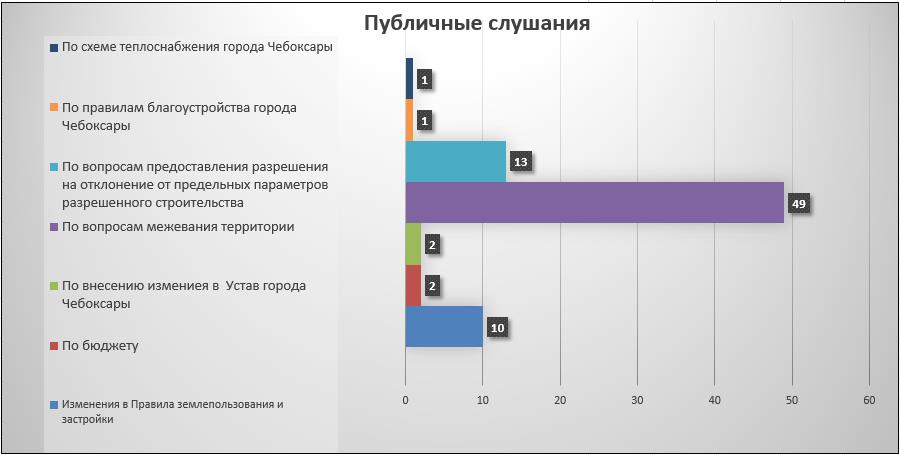 Одним из важнейших направлений в деятельности главы города Чебоксары и Собрания депутатов в области бюджетной политики, безусловно, является принятие решений, связанных с утверждением городского бюджета – основного финансового документа, а также своевременное внесение в него всех необходимых изменений и дополнений.В 2021 году активно велась работа по взаимодействию с органами власти Чувашской Республики по привлечению средств из вышестоящих бюджетов для решения вопросов местного значения на условиях софинансирования, что позволило продолжить работы по переселению граждан из аварийного жилья, ремонту дорог, строительству школ и дошкольных учреждений.Большое внимание уделялось вопросам увеличения неналоговых доходов от распоряжения муниципальной собственностью и земельными ресурсами. На особом контроле у депутатов находился вопрос надлежащего исполнения арендаторами обязанности по внесению арендной платы за используемые земельные участки и объектов недвижимости, а также на принятие необходимого комплекса мер по досудебному урегулированию вопросов, связанных с неуплатой арендной платы и взысканию задолженности в судебном порядке.Таким образом, в бюджет города Чебоксары на 2021 год четыре раза вносились изменения. В результате, к концу 2021 года бюджет города составил по доходам 15 099 301,5 тыс. рублей, по расходам 16 050 189,6 тыс. рублей. Увеличение доходной части произведено на 1 872 104,3 тыс. рублей, расходной – на 2 702 974,5 тыс. рублей. Дефицит бюджета сложился в сумме 950 888,1 тыс. рублей.Фактическое поступление доходов в бюджет города в 2021 году составило 14 473 283,5 тыс. рублей или 95,9 процента от плана. По сравнению с 2020 годом объём доходов бюджета города увеличился на 15,2 процента или на 1 912 279,7 тыс. рублей, в том числе за счет роста налоговых и неналоговых доходов (на 23,1 процента) и безвозмездных поступлений из вышестоящих бюджетов (на 11,6 процентов).В мае 2021 года на очередном Собрании депутатов был рассмотрен и утвержден отчет об исполнении бюджета города Чебоксары за 2020 год. В основу исполнения бюджета города положены государственные и муниципальные программы, содержащие весь комплекс мероприятий по конкретному направлению деятельности с указанием целей, сроков и объёмов финансирования.В течение второго полугодия 2021 года депутатами совместно с администрацией города Чебоксары активно велась работа над проектом бюджета города Чебоксары на 2022 год и на плановый период 2023 и 2024 годов. Особое внимание уделялось приоритетным статьям расходов, таким как: заработная плата, социальные выплаты, оплата бюджетными учреждениями коммунальных услуг и исполнение долговых обязательств, вопросы обеспечения безопасности муниципального образования, текущий и капитальный ремонт бюджетных учреждений, а также вопросам увеличения неналоговых доходов от распоряжения муниципальной собственностью и земельными ресурсами.  По результатам обсуждения депутатами были даны предложения по увеличению запланированных доходных источников и расходных ассигнований.В соответствии с действующим законодательством по проекту бюджета города на 2022 год и плановый период 2023 и 2024 годов 7 декабря 2021 года были проведены публичные слушания с участием населения и представителей организаций и учреждений города Чебоксары, средств массовой информации. 23 декабря 2021 года Собранием депутатов был принят бюджет города Чебоксары на 2022 год и на плановый период 2023 и 2024 годов. Основные показатели на 2022 год утверждены в следующих объемах:по доходам в сумме 13 734 138,6 тыс. рублей;по расходам в сумме 13 738 412,1 тыс. рублей;прогнозируемый дефицит бюджета 4 273,5 тыс. рублей.Несмотря на сложную экономическую ситуацию бюджет города сохраняет социальную направленность и приоритетными направлениями остаются финансирование социальной сферы: образование, культура, физическая культура и спорт, и другие социальные вопросы.В 2021 году глава города Чебоксары и Собрание депутатов активно взаимодействовали с Государственным Советом Чувашской Республики, путем участия в работе его сессий, комитетов и других проводимых ими мероприятиях.Реализуя право законодательной инициативы Собранием депутатов был подготовлен и направлен в Государственный Совет Чувашской Республики проект решения Собрания депутатов «О законодательной инициативе Чебоксарского городского Собрания депутатов по внесению в Государственный Совет Чувашской Республики проекта закона Чувашской Республики «О внесении изменений в Закон Чувашской Республики                         «Об административных правонарушениях в Чувашской Республике» в части недопущения нарушений, связанных с содержанием нежилых зданий, строений и сооружений и самовольное размещение объявлений, а также самовольное нанесение надписей, рисунков.Данная законодательная инициатива на сегодняшний день находится на стадии рассмотрения.В отчетном году народные избранники приняли активное участие в открытой проектной сессии, посвященной развитию прибрежных территорий малых рек: Чебоксарки, Сугутки и Трусихи, которые образуют естественный природный каркас Чебоксар. В ходе сессии депутаты обсудили с проектировщиками, горожанами и экспертами цели, задачи и принципы развития прибрежных территорий малых рек, которые в последующем лягут в основу стратегии сохранения и развития территорий малых рек. 17 декабря 2021 года народные избранники приняли участие в парламентских слушаниях Государственного Совета Чувашской Республики на тему «Агломерация – основной драйвер социально-экономического развития территорий». Депутаты всесторонне обсудили вопросы, связанные с формированием и развитием Чебоксарской городской агломерации, которая в перспективе повысит эффективность использования территорий, синхронизирует государственные программы, что позволит получить максимальный результат от их реализации.В городе Чебоксары сложилась хорошая традиция – отмечать званием «Почетный гражданин города Чебоксары» заслуженных и уважаемых людей, внесших большой вклад в его развитие. Традиционно, в преддверии празднования Дня города Чебоксары, в соответствии с Положением о звании «Почетный гражданин города Чебоксары», на основании ходатайств трудовых коллективов, общественных организаций, а также по результатам голосования жителей города Чебоксары на портале «Открытый город» за значительный вклад в развитие образования города Чебоксары, социально-экономическое развитие города Чебоксары, активную общественную деятельность, направленную на обеспечение и процветание города звание «Почетный гражданин города Чебоксары» присвоено:Полбенниковой Ираиде Ильиничне, директору муниципального автономного общеобразовательного учреждения «Лицей № 3» муниципального образования города Чебоксары – столицы Чувашской Республики 1992–2018 годов, ветерану отрасли образования;Федорову Геннадию Семеновичу, главному федеральному инспектору по Чувашской Республике. 16 декабря 2021 года этому почетному званию исполнилось 38 лет. За это время звание было присвоено 40 горожанам. В рамках взаимодействия с администрацией города Чебоксары депутаты принимали участие в работе комиссий по подготовке проекта правил землепользования и застройки; по рассмотрению вопросов о присвоении наименований элементам улично-дорожной сети, а также установке памятников и мемориальных досок; по рассмотрению тарифов на перевозки пассажиров и багажа автомобильным транспортом и городским наземным и электрическим транспортом по муниципальным маршрутам регулярных перевозок на территории муниципального образования города Чебоксары и др.В отчетном периоде Собрание депутатов продолжило взаимодействие с Советом старейшин при Чебоксарском городском Собрании депутатов и Молодежным парламентом города Чебоксары при Чебоксарском городском Собрании депутатовК другим направлениям депутатской деятельности относится работа депутатов в составе Президиума Собрания депутатов, постоянных комиссий, рабочих групп, участие в обсуждении отдельных вопросов на «круглых столах», выездных заседаниях, рабочих совещаниях, работа в избирательных округах. Деятельность Президиума Собрания депутатовВ отчетном периоде работа Президиума Чебоксарского городского Собрания депутатов (далее – Президиум) была направлена на решение текущих вопросов и принятие предварительных организационных решений, касающихся деятельности Собрания депутатов и его органов. Всего за 2021 год проведено 21 заседание Президиума, на которых рассмотрено 50 вопросов, отнесённых к компетенции Президиума. На заседаниях Президиума заслушивались информации и принимались решения о готовности вопросов, выносимых на рассмотрение заседаний Собрания депутатов, утверждались ежемесячные планы основных мероприятий Собрания депутатов. Кроме того, члены Президиума обсуждали вопросы, касающиеся межмуниципального и международного сотрудничества города Чебоксары с другими городами. В обсуждении вопросов участвовали должностные лица администрации города Чебоксары, представители органов исполнительной власти Чувашской Республики, предприятий, учреждений и организаций.В течение 2021 года в соответствии с Положением о государственных наградах Российской Федерации, Положением о порядке представления к награждению государственными наградами Чувашской Республики, Положениями о Почетной грамоте и Благодарности Государственного Совета Чувашской Республики, Положением о награждении медалью «За заслуги перед городом Чебоксары», Положениями о Почетной грамоте и Благодарности Чебоксарского городского Собрания депутатов Президиум регулярно рассматривал вопросы по представлению к награждению государственными наградами Российской Федерации, Чувашской Республики, ведомственными наградами Российской Федерации и Чувашской Республики, Государственного Совета Чувашской Республики, медалями «За заслуги перед городом Чебоксары», Почетной грамотой и Благодарностью Собрания депутатов.  Было рассмотрено более 500 ходатайств от трудовых коллективов, по которым принято 346 решений Собрания депутатов по представлению к наградам Российской Федерации и Чувашской Республики и 194 постановления Президиума по наградам Государственного Совета Чувашской Республики и Собрания депутатов. К наградам представлены были 781 человек, из которых 312 награждены Почётной грамотой и Благодарностью Собрания депутатов.В отчетный период главой города Чебоксары, членами Президиума ежемесячно осуществлялся личный прием граждан, согласно утвержденным графикам, которые размещались на сайте Чебоксарского городского Собрания депутатов. В ходе подготовки мероприятий Собрания депутатов работниками Аппарата Чебоксарского городского Собрания депутатов (далее – Аппарат) готовились повестки дня, обеспечивалось тиражирование необходимых документов, а по результатам проведенных мероприятий своевременно оформлялись протоколы, выписки из протоколов, которые направлялись заинтересованным сторонам для соответствующей работы. Деятельность постоянных комиссий Чебоксарского городского Собрания депутатовОдной из форм депутатской деятельности является участие депутатов в работе постоянных комиссий Чебоксарского городского Собрания депутатов (далее – постоянные комиссии), которые образованы для предварительного рассмотрения вопросов, относящихся к компетенции Собрания депутатов. Свою деятельность постоянные комиссии осуществляли в соответствии с Уставом города Чебоксары, Положением о постоянных комиссиях Чебоксарского городского Собрания депутатов, Регламентом Чебоксарского городского Собрания депутатов.В 2021 году функционировало восемь постоянных комиссий: по бюджету; по городскому хозяйству; по вопросам градостроительства, землеустройства и развития территории города; по местному самоуправлению и законности; по социальному развитию; по экономической политике и инвестициям; по депутатской этике; по экологии и охране окружающей среды.Всего в отчетном периоде постоянными комиссиями проведено 63 заседания постоянных комиссий, 19 выездных заседаний постоянных комиссий, 2 рабочие группы, 2 круглых стола, в ходе которых было рассмотрено более 876 вопросов, относящихся к ведению Собрания депутатов и постоянных комиссий. Постоянная комиссия Чебоксарского городского Собрания депутатов по бюджету Основными задачами постоянной комиссии Чебоксарского городского Собрания депутатов по бюджету (далее – постоянная комиссия) являлись законотворческая и контрольная деятельность, направленная на укрепление платежной дисциплины, усовершенствование межбюджетных отношений, утверждение, внесение изменений и исполнение бюджета города Чебоксары, а также контроль за исполнением финансовой дисциплины.В отчетном периоде постоянной комиссией проведено 17 заседаний, на которых было рассмотрено 116 вопросов.Главным направлением деятельности постоянной комиссии являлась работа над бюджетом города Чебоксары. В целях проведения анализа показателей доходов, расходов и дефицита бюджета постоянной комиссией были заслушаны отчеты об исполнении бюджета муниципального образования города Чебоксары за 1 квартал, 1 полугодие и 9 месяцев 2021 года и приняты к сведению.С целью уточнения показателей доходной и расходной частей бюджета города Чебоксары за отчетный период постоянной комиссией было детально рассмотрено четыре проекта решения, внесенных администрацией города Чебоксары «О внесении изменений в бюджет муниципального образования города Чебоксары – столицы Чувашской Республики на 2021 год и на плановый период 2022 и 2023 годов». Контроль за целевым и эффективным использованием средств городского бюджета депутаты постоянной комиссии осуществляли в тесном взаимодействии с контрольно-счетной палатой. Большой блок работы постоянной комиссии был связан с подготовкой проекта бюджета города Чебоксары на 2022 год.В ноябре и декабре 2021 года на расширенных заседаниях постоянной комиссии обсуждался проект бюджета муниципального образования города Чебоксары – столицы Чувашской Республики на 2022 год и на плановый период 2023 и 2024 годов с участием должностных лиц администрации города Чебоксары, прокуратуры города Чебоксары, инспекции Федеральной налоговой службы по г. Чебоксары, муниципальных предприятий и организаций.Основное внимание уделялось приоритетным направлениям расходов бюджета города по отрасли жилищно-коммунального хозяйства, градостроительства, экологии и социальной отрасли. Для выявления общественного мнения и информирования населения по обсуждаемому проекту решения были проведены публичные слушания с участием населения, предприятий и организаций города, что позволило учесть широкий спектр мнений общественности.Предложения, вносимые в ходе публичных слушаний, расширенных заседаний постоянных комиссий нашли отражение в бюджете города Чебоксары на очередной финансовый год.По предложению постоянной комиссии контрольно-счетной палатой в отчетном периоде проводилась проверка исполнения заказчиками города Чебоксары требований Федерального закона № 44-ФЗ в части осуществления закупок у единственного поставщика в администрациях Калининского, Ленинского и Московского районов города Чебоксары за истекший период 2020 года.Отчет о результатах проверки был заслушан на заседании постоянной комиссии и по итогам заслушивания выработаны определенные решения.В течение отчетного периода на заседаниях постоянной комиссии также рассматривались нормативные правовые акты о налогах и сборах, зачисляемых в городской бюджет; вопросы владения, пользования и распоряжения муниципальной собственностью, поступившие по профилю комиссии обращения граждан, администрации города, органов государственной власти и организаций города Чебоксары. Также регулярно рассматривался вопрос о согласовании списания задолженности арендаторов нежилых помещений (строений) муниципальной собственности города Чебоксары и арендаторов земельных участков, распоряжение которыми осуществляет администрация города Чебоксары.В целом, в 2021 году постоянная комиссия провела интенсивную работу по совершенствованию правовых актов, связанных с финансовой деятельностью города Чебоксары. Принятые депутатами решения обеспечили надлежащую правовую среду для реализации экономической и финансовой политики муниципального образования города.Постоянная комиссия Чебоксарского городского Собрания депутатов по вопросам градостроительства, землеустройства и развития территории городаОсновными задачами постоянной комиссии Чебоксарского городского Собрания депутатов по градостроительству, землеустройству и развитию территории города (далее – постоянная комиссия) являлись разработка механизмов правового регулирования в области градостроительства, архитектуры, землепользования и застройки города Чебоксары, рассмотрение вопросов перспективного развития градостроительства и архитектурной деятельности территории города Чебоксары в соответствии с Градостроительным и Земельным кодексами Российской Федерации.За отчетный период постоянной комиссией проведено 15 заседаний, на которых было рассмотрено 114 вопросов. Руководствуясь нормами Положения о порядке организации и проведения публичных слушаний в городе Чебоксары, на основании постановления главы города Чебоксары в 2021 году было проведено 70 публичных слушаний, в работе которых приняли участие члены постоянной комиссии, а также порядка 700 человек жителей города Чебоксары.В соответствии с планом работы постоянной комиссии члены постоянной комиссии совместно с представителями управления архитектуры и градостроительства администрации города Чебоксары в целях контроля за ходом строительства неоднократно выезжали на проблемные объекты строительства многоквартирных жилых домов по пр. Тракторостроителей,                ул. А.В. Асламаса, а также объекты строительства образовательных организаций, расположенных на территории города Чебоксары.По результатам выездного заседания администрации города Чебоксары, а также застройщикам были даны соответствующие рекомендации.Данные объекты строительства находятся на постоянном контроле постоянной комиссии.На протяжении всего отчетного периода члены комиссии по поручению главы города Чебоксары принимали участие в официальных городских мероприятиях, участвовали в мероприятиях, проводимых Собранием депутатов, активно взаимодействовали с должностными лицами органов местного самоуправления, руководителями учреждений и организаций. Регулярно информировали горожан о своей деятельности на официальном сайте города Чебоксары в сети «Интернет».Постоянная комиссия Чебоксарского городского Собрания депутатов по городскому хозяйству В отчетном периоде постоянной комиссией Чебоксарского городского Собрания депутатов по городскому хозяйству (далее – постоянная комиссия) было проведено 15 заседаний, на которых было рассмотрено 119 вопросов.В рамках осуществления контроля по решению вопросов местного значения в области жилищно-коммунального хозяйства постоянной комиссией были заслушаны отчеты структурных и подведомственных подразделений администрации города Чебоксары.Также была заслушана информация о реализации мероприятий по благоустройству дворовых территорий в части строительства межквартальных детских и спортивных площадок. По результатам заслушивания в адрес Министерства строительства, архитектуры и жилищно-коммунального хозяйства Чувашской Республики был направлен предварительный перечень для строительства межквартальных детских и спортивных площадок по 22 адресам.В соответствии с утвержденным планом мероприятий постоянной комиссией проводились выездные заседания.В феврале 2021 года обследовались остановочные пункты маршрутного пассажирского транспорта города Чебоксары в районе остановки «Роща», в районе недалеко от памятника им. В.И. Чапаева, в районе остановки «Стоматологическая поликлиника № 3», на конечной остановке общественного транспорта в районе мкр. «Новый город».По результатам выезда администрации города Чебоксары было рекомендовано пересмотреть условия муниципальных контрактов на выполнение работ, связанных с осуществлением регулярных перевозок по регулируемым тарифам на территории города Чебоксары в части создания условий для отдыха водителей между рейсами, установки туалетов, содержания территорий конечных остановочных пунктов города.Также с целью ознакомления члены комиссии посетили МУП «Чебоксарское троллейбусное управление», в котором при поддержке Кабинета Министров Чувашской Республики в 2021 году был обновлен троллейбусный парк в количестве 68 современных троллейбусов, которые соответствуют требованиям транспортной безопасности и требованиям программы «Доступная среда» и имеют современный дизайн, являются низкопольными, более экономичными по потреблению электроэнергии, имеют аварийный автономный ход, оснащены видеокамерами и кондиционерами.В сентябре 2021 года в рамках федеральной программы «Формирование комфортной городской среды» постоянная комиссия проверила ход проведения работ по благоустройству дворовых территорий многоквартирных жилых домов по ул. Б. Хмельницкого, ул. Дементьева, ул. Р. Зорге, пр. Тракторостроителей города Чебоксары. В ходе осмотра было отмечено, что не на всех объектах были закончены работы в полном объеме и рекомендовано подрядчикам завершить работы и сдать объекты до конца 2021 года.Одним из важных вопросов в отчетном периоде являлось рассмотрение инициативы ПАО «Т Плюс» о заключении концессионного соглашения в отношении муниципальных объектов теплоснабжения с участием представителей Министерства строительства, архитектуры и жилищно-коммунального хозяйства Чувашской Республики, Министерства экономического развития и имущественных отношений Чувашской Республики, филиала «Марий Эл и Чувашии» ПАО «Т Плюс», администрации города Чебоксары. По итогам обсуждения на основании рекомендации постоянной комиссии между администрацией города Чебоксары и ПАО «Т Плюс» было заключено концессионное соглашение в отношении муниципальных объектов теплоснабжения города Чебоксары.В отчетном периоде депутаты принимали активное участие в деятельности комиссий и рабочих групп администрации города Чебоксары, в расширенных заседаниях с участием руководителей ресурсоснабжающих организаций, управляющих компаний, представителей администрации города Чебоксары и ее структурных подразделений, районных администраций города, где обсуждались насущные вопросы отрасли городского хозяйства, а также совместно с заместителем главы администрации города Чебоксары по вопросам ЖКХ осуществляли еженедельный обход территорий города с целью проверки их содержания.В целом работа постоянной комиссии проводилась в тесном взаимодействии с администрацией города Чебоксары, к рассмотрению вопросов и принятию решений депутаты подходили взвешенно и объективно. Постоянная комиссия Чебоксарского городского Собрания депутатов по социальному развитию В отчетном периоде постоянной комиссией Чебоксарского городского Собрания депутатов по социальному развитию (далее – постоянная комиссия) проведено 16 заседаний, на которых рассмотрено 135 вопросов.Постоянной комиссией были затронуты вопросы, касаемые организации летнего и зимнего отдыха детей; обеспечения горячим питанием детей в дошкольных и общеобразовательных организациях города Чебоксары; приема детей в первые классы общеобразовательных организаций; укрепления антитеррористической защищенности дошкольных образовательных учреждений и др.В рамках контроля за исполнением администрацией города Чебоксары полномочий по решению вопросов местного значения в области социальной политики в отчетном периоде заслушивались отчеты об итогах работы структурных подразделений администрации города Чебоксары, о реализации основных муниципальных программ в рамках реализации национальных проектов в городе Чебоксары.В связи с изменениями в действующем законодательстве за отчетный период постоянной комиссией были рассмотрены и одобрены изменения в ранее принятые Положения об управлении культуры и развития туризма, об управлении образования, об управлении физической культуры и спорта администрации города Чебоксары.В отчетном периоде постоянная комиссия особое внимание уделяла объектам культуры города Чебоксары. Так на заседаниях постоянной комиссии обсуждались вопросы состояния материально-технической базы учреждений культуры, потребности в капитальном ремонте, реконструкции, строительстве новых объектов культуры, модернизации библиотечной сети, хода оснащения муниципальных библиотек по модельному стандарту, а также вопросы организации, проблемы и перспективы работы парков и скверов города в современных условиях.Также с целью ознакомления с объектами культуры города Чебоксары членами постоянной комиссии было организовано выездное заседание в Чебоксарский городской детский парк имени космонавта А.Г. Николаева, центральный парк культуры и отдыха «Лакреевский лес», библиотеку – Центр семейного чтения им. Марфы Трубиной – филиал № 4, библиотеку –  Детский информационный центр им. В. Чаплиной - филиал № 19.По итогам выездного заседания постоянная комиссия пришла к выводу, что многие учреждения культуры города нуждаются в капитальном ремонте, требуется их реконструкция, строительство новых объектов культуры в новых микрорайонах города, в парках необходимо обновление нескольких аттракционов.В соответствии с планом работы постоянной комиссии членами постоянной комиссии совместно с представителями администрации города Чебоксары было проведено выездное заседание в приют для животных без владельцев города Чебоксары, в ходе которого ознакомились с его деятельностью.Участники выездного заседания отметили, что в приюте имеется ряд проблем, а именно недостаток физических мощностей приюта, нехватка помещений и площадей, финансовых средств на содержание животных.С целью популяризации идеи ответственного отношения к животным путем привлечения внимания к проблеме бездомных животных постоянной комиссией совместно с администрацией города Чебоксары было организовано распространение социальной рекламы в средствах массовой информации о приюте для животных без владельцев в городе Чебоксары, а также о проводимых в городе благотворительных акциях, выставок бездомных животных.В отчетном периоде постоянная комиссия приняла участие в открытии молодежного форума регионального развития «МолГород», который является масштабным мероприятием на средней Волге с обширной образовательной, культурной, спортивной программой, куда приезжают эксперты, которые делятся с юношами и девушками знаниями, секретами своего успеха. Другим важным направлением работы постоянной комиссии – было рассмотрение обращений граждан и организаций по вопросам, относящимся к ведению постоянной комиссии. По каждому обращению принимались соответствующие решения или давались исчерпывающие ответы. Также члены комиссии принимали активное участие в деятельности комиссий и рабочих групп администрации города Чебоксары.В 2021 году постоянной комиссией плодотворно и успешно велась работа по реализации запланированных мероприятий в соответствии с возложенными на нее полномочиями. Постоянная комиссия Чебоксарского городского Собрания депутатов по экономической политике и инвестициямВ отчетном периоде постоянной комиссией Чебоксарского городского Собрания депутатов по экономической политике и инвестициям (далее – постоянная комиссия) было проведено 12 заседаний, на которых было рассмотрено 111 вопросов.Основным направлением в работе постоянной комиссии являлось участие в решении проблем и задач, касающихся инвестиционной деятельности, а также развитие и поддержка предпринимательства.В течение года, в рамках контрольных функций, постоянной комиссией были заслушаны отчеты структурных и подведомственных учреждений администрации города Чебоксары.По результатам рассмотрения постоянной комиссией были даны соответствующие поручения администрации города Чебоксары, направленные на повышение эффективности реализации мероприятий.В целях проведения мониторинга цен на социально значимую группу продовольственных товаров и в целях проверки качества услуг, оказываемых населению города Чебоксары, члены постоянной комиссии совместно с администрацией города в течение года неоднократно участвовали в выездных заседаниях на торговые предприятия города.Также члены комиссии принимали активное участие в обследовании предприятий торговли и общественного питания на предмет наличия продукции местных товаропроизводителей на «золотых полках».В 2021 году постоянная комиссия активно взаимодействовала с комиссиями при администрации города Чебоксары по рассмотрению проектов инвестиционных программ организаций коммунального комплекса, тарифов и надбавок организаций коммунального комплекса, по рассмотрению цен (тарифов) на услуги, предоставляемые муниципальными предприятиями и учреждениями города Чебоксары, межведомственной комиссии по вопросам потребительского рынка, Общественного совета по инвестиционной политике при главе администрации города Чебоксары.Важным аспектом работы постоянной комиссии являлось рассмотрение обращений и предложений граждан, организаций по вопросам, относящимся к ведению комиссии. Все обращения были рассмотрены в установленные сроки и по каждому обращению были даны необходимые разъяснения и исчерпывающие ответы. В целом постоянная комиссия эффективно справлялась с поставленными перед ней задачами, решая проблемы экономического характера в рамках своих полномочий. Принятые депутатами решения обеспечили надлежащую правовую основу для успешной реализации экономической политики города Чебоксары.Постоянная комиссия Чебоксарского городского Собрания депутатов по местному самоуправлению и законности В отчетном периоде постоянная комиссия Чебоксарского городского Собрания депутатов по местному самоуправлению и законности (далее – постоянная комиссия) провела 12 заседаний, на которых рассмотрено 101 вопрос.Основным направлением деятельности постоянной комиссии является рассмотрение проектов муниципальных нормативных актов, совершенствование нормативно-правовой базы местного самоуправления и приведения его в соответствие с требованиями законодательства.В течение отчетного периода постоянной комиссией проводился мониторинг действующего законодательства, в результате которого было рассмотрено и принято Собранием депутатов ряд нормативных правовых актов Чебоксарского городского Собрания депутатов.В целях реализации права на законодательную инициативу было рассмотрено, а в последующем принято решение Собранием депутатов «О законодательной инициативе Чебоксарского городского Собрания депутатов по внесению в Государственный Совет Чувашской Республики проекта закона Чувашской Республики «О внесении изменений в Закон Чувашской Республики «Об административных правонарушениях в Чувашской Республике» в части недопущения нарушений, связанных с содержанием нежилых зданий, строений и сооружений и самовольное размещение объявлений и самовольное нанесение надписей, рисунков. В рамках осуществления контроля за деятельностью органов местного самоуправления и должностных лиц были заслушаны отчеты структурных и подведомственных учреждений администрации города Чебоксары.По итогам обсуждения были даны положительные оценки работе и необходимые рекомендации по совершенствованию муниципальных программ. С целью ознакомления с ходом реализации подпрограммы муниципальной программы «Построение (развитие) аппаратно-программного комплекса «Безопасный город» на территории города Чебоксары» члены постоянной комиссии посетили Центр управления нарядами УМВД России по городу Чебоксары, где подробно ознакомились с возможностями Центра. В ходе выездного заседания было отмечено, что Центр управления нарядами позволяет решать не только задачи обеспечения общественного порядка, раскрытия и пресечения правонарушений, а также благодаря централизованно поступающей видеоинформации появляется возможность анализировать ситуацию на территории города для решения проблем городского хозяйства, дорожного движения и т.д.Подводя итоги, депутаты выразили мнение о необходимости дальнейшей реализации данной подпрограммы.Особое внимание было уделено вопросам создания территориальных общественных самоуправлений. Так членами постоянной комиссии было рассмотрено обращение инициативной группы жителей микрорайона по                   ул. Ленинского Комсомола города Чебоксары по вопросу создания территориального общественного самоуправления «Кувшинка». По результатам рассмотрения постоянной комиссией было принято решение о соблюдении условий создания территориального общественного самоуправления на территории микрорайона «Кувшинка» города Чебоксары, установленных законодательством и Положением о территориальном общественном самоуправлении в городе Чебоксары и его примерном уставе.В течение года членами постоянной комиссии велась работа по рассмотрению обращений граждан, юридических лиц и депутатов. По каждому обращению принимались соответствующие решения или давались исчерпывающие ответы.Также в тесном взаимодействии велась работа с органами прокуратуры и другими контрольно-надзорными органами Чувашской Республики. Постоянная комиссия своевременно реагировала на представления, протесты, требования прокуроров и в пределах своей компетенции принимали по ним соответствующие решения.Постоянная комиссия Чебоксарского городского Собрания депутатов по экологии и охране окружающей средыПостоянная комиссия Чебоксарского городского Собрания депутатов по экологии и охране окружающей среды (далее – постоянная комиссия) была образована при Чебоксарском городском Собрании депутатов седьмого созыва для решения наиболее важных вопросов в сфере охраны окружающей среды и природопользования.В отчетном периоде постоянной комиссией проведено 13 заседаний, на которых было рассмотрено 105 вопросов.Для осуществления контроля за исполнением полномочий по решению вопросов местного значения постоянной комиссией были заслушаны отчеты структурных и подведомственных учреждений администрации города Чебоксары о реализации муниципальной программы «Развитие потенциала природно-сырьевых ресурсов и обеспечение экологической безопасности»; об экологических мероприятиях в весенний и осенний период.В преддверии Дня эколога, приуроченного ко Всемирному дню охраны окружающей среды постоянная комиссия провела «круглый стол» с участием представителей администрации города Чебоксары, АО «Управление отходами», НПО «Экология», РЭОО «Зеленый город» Чувашской Республики, на котором обсуждались вопросы воспитания экологической культуры граждан и привлечения внимания общественности к вопросам экологии, бережного отношения к природе.Проведено выездное заседание в парк культуры и отдыха «Чебоксарка», в ходе которого члены комиссии совместно с волонтерами очистили от мусора прибрежные зоны реки Чебоксарка. Также члены постоянной комиссии приняли участие в награждении победителей городского конкурса в сфере экологического добровольчества «Зеленый город», целью которого было признание опыта и достижений в деятельности в сфере экологии, осуществляемой на территории города Чебоксары. В рамках выездных заседаний члены постоянной комиссии посетили ООО «НПО Экология», филиала АО «Управление отходами», где ознакомились с комплексом мероприятий по сбору, транспортировке, переработке, вторичному использованию или утилизации отходов, а также был организован выезд в частный сектор города Чебоксары с целью проверки благоустройства контейнерных площадок, своевременности уборки площадок и вывоза мусора.По результатам выездных заседаний постоянной комиссией администрации города Чебоксары было предложено усилить работу по осуществлению контроля за соблюдением требований законодательства Российской Федерации, Чувашской Республики в области обращения с отходами.Также, постоянная комиссия ознакомилась с биологическим этапом рекультивации Пихтулинской свалки, задачей которого является восстановление почвы для того, чтобы в последующем передать земельный участок для сельскохозяйственного, лесохозяйственного или рекреационного использования.С целью изучения влияния противогололёдных реагентов на экологическую обстановку города постоянная комиссия совместно с постоянной комиссией по городскому хозяйству посетили территорию, на которой планируется строительство снегоплавильной станции. На данной станции будет осуществляться процесс плавления снега, а образовавшуюся талую воду планируется направлять через очистные сооружения в коллектор, тем самым минимизируя негативное воздействие на окружающую среду.Членами постоянных комиссий была поддержана инициатива строительства снегоплавильной станции в городе Чебоксары.	Кроме этого, было проведено выездное заседание в лесной массив «Дубовая роща» и мемориальный парк «Победа», в ходе которого члены постоянной комиссии ознакомились с ходом работ по благоустройству объектов, рассмотрели план благоустройства и обсудили этапы их облагораживания.Особое внимание постоянной комиссией было уделено проблемным вопросам приюта для животных без владельцев города Чебоксары. Члены постоянной комиссии совместно с главой города Чебоксары Кортуновым О.И., представителями администрации города Чебоксары провели выездное заседание в пункт передержки бездомных животных в городе Чебоксары. В ходе ознакомления с состоянием приюта для животных без владельцев участники выездного заседания отметили необходимость его реконструкции с целью создания комфортных условий для содержания животных, а также, учитывая требования действующего законодательства и нехватку физических мощностей существующего приюта, строительства нового приюта.По итогам выездного заседания было принято решение создать рабочую группу по выработке предложений по оказанию помощи в реконструкции приюта для животных без владельцев и других текущих проблем.В 2022 году постоянная комиссия продолжит свою работу в соответствии с утвержденными планами работы Чебоксарского городского Собрания депутатов и постоянной комиссии.Постоянная комиссия Чебоксарского городского Собрания депутатов по депутатской этике Постоянная комиссия Чебоксарского городского Собрания депутатов по депутатской этике (далее – постоянная комиссия) была образована в целях осуществления контроля за соблюдением депутатами Чебоксарского городского Собрания депутатов Правил депутатской этики, утвержденных решением Чебоксарского городского Собрания депутатов от 26 июня 2009 года № 1353 (далее – Правила депутатской этики), определяющих нормы поведения депутатов Чебоксарского городского Собрания депутатов при осуществлении ими своей деятельности, а также определения порядка разрешения возможных этических конфликтов, меры ответственности за нарушения требований, установленных Правилами депутатской этики.В отчетном периоде постоянная комиссия провела 12 заседаний, на которых рассмотрено 99 вопросов, из них 97 нормативных правовых актов, 2 по профилю постоянной комиссии.В апреле 2021 года на заседании постоянной комиссии было рассмотрено обращение в отношении депутата Собрания депутатов о нарушении Правил депутатской этики. По результатам рассмотрения членами постоянной комиссии обращение было признано необоснованным, нарушения норм депутатской этики не выявлены, а также депутату было рекомендовано при общении с избирателями быть корректным, соблюдать этические нормы поведения.В 2022 году постоянная комиссия продолжит работу по контролю за соблюдением депутатами Собрания депутатов этических норм поведения, уважения чести и достоинства граждан, депутатов, должностных лиц, необходимости воздерживаться от действий, заявлений и поступков, наносящих ущерб их чести, достоинству и деловой репутации, а также по рассмотрению вопросов о систематическом непосещении депутатами Чебоксарского городского Собрания депутатов заседаний Собрания депутатов, постоянных комиссий без уважительной причины.Деятельность депутатов 
Чебоксарского городского Собрания депутатовВажным направлением деятельности депутатского корпуса является индивидуальная работа депутатов городского Собрания с жителями города в избирательных округах. Графики приёмов регулярно размещались на сайте Собрания депутатов в информационно-телекоммуникационной сети «Интернет».В течение отчетного года депутаты проводили встречи с избирателями, общественными организациями, трудовыми коллективами. Принимали участие в значимых для избирательных округов событиях, оказывали помощь в решении проблем избирателей, используя разные возможности – от направления запросов в различные инстанции до оказания благотворительной помощи. Ежемесячно по отдельному графику депутатами организовывался прием граждан в общественных приёмных администраций районов города Чебоксары, Региональной общественной приемной Председателя партии «ЕДИНАЯ РОССИЯ» Д.А. Медведева в Чувашской Республике, в региональном отделении Социалистической политической партии «СПРАВЕДЛИВАЯ РОССИЯ – ПАТРИОТЫ – ЗА ПРАВДУ», Чувашском региональном отделении политической партии ЛДПР – Либерально-демократической партии России, Чувашском республиканском отделении «Коммунистическая партия Российской Федерации», Региональном отделении политической партии «Российская партия пенсионеров за справедливость» в Чувашской Республике. В 2021 году депутатами была проведена 1391 встреча, в которых приняли участие более трех тысяч избирателей. Также депутаты ежемесячно вели приемы избирателей в общественных приемных, расположенных в избирательных округах, на которых было принято около трех тысяч граждан (приложение № 3 к настоящему решению). Анализируя содержание обращений избирателей, поступивших в адрес депутатов, можно отметить, что перед депутатами остро ставились вопросы, касаемые парковок во дворах домов, социальных и жилищных проблем, установки детских игровых и спортивных площадок, вырубки деревьев, озеленения микрорайонов, ремонта дворовых территорий, контроля качества выполнения капитального и текущего ремонта домов и другие.По вопросам, решение которых не входила в полномочия депутатов, оказывалась консультационная помощь. Некоторые обращения решались оперативно, по ряду вопросов депутаты направляли запросы в профильные организации.Эффективность депутатской деятельности во многом определяется умением депутата подключить к решению проблем избирательного округа самих избирателей, найти среди них общественно активных неравнодушных людей, сплотить их и объединить вокруг себя. Надёжными и незаменимыми помощниками депутатов являются председатели территориальных общественных самоуправлений (далее – ТОС) округов, руководители предприятий и организаций, расположенных на территории избирательных округов. Во взаимодействии с администрациями районов города, с активом ТОС осуществлялся контроль за благоустройством дворовых территорий, созданием новых парковочных мест, обустройством детских игровых и спортивных площадок.Совместно с председателями ТОС организовывались и проводились встречи, мероприятия, субботники, спортивные соревнования, работы по обустройству территории, в которые вовлекались все активные, неравнодушные жители округа. Подобные мероприятия в микрорайонах проводились регулярно, что позволило сообща с жителями решать актуальные вопросы.Депутатский корпус активно участвовал и в общественной жизни города. В избирательных округах проводились мероприятия, посвященные дням защиты детей, знаний, пожилых людей. Также депутаты принимали участие в праздничных мероприятиях, оказывали материальную помощь подшефным школам и детским садам. Помимо этого, ежегодно депутаты являются участниками Всероссийского забега «Кросс наций», «Лыжня России» и других спортивных мероприятий.В центре внимания депутатов всегда находятся ветераны войны и труда. День Победы – это праздник, который ждут на округе, к которому готовятся заранее. Депутаты в своих округах чествовали ветеранов войны и труда, для них организовывались праздничный концерт и чаепитие.Доброй традицией стало совместное участие депутатов и жителей города в общегородских экологических субботниках. Уделялось большое внимание созданию благоприятных условий проживания в округе, многие депутаты в своем округе оказывали поддержку молодым талантам в музыке и спорте.В преддверии Нового года народные избранники приняли участие во Всероссийской предновогодней благотворительной акции «Ёлка желаний», целью которой было подарить радость и ощущение праздника и новогоднего волшебства тем, кто оказался в трудной жизненной ситуации. Участниками акции стали дети от 3 до 17 лет, граждане с инвалидностью от 60 лет и старше. В связи с вспышкой новой коронавирусной инфекции COVID-19 депутаты Собрания депутатов продолжили оказывать помощь людям, находящимся в сложной жизненной ситуации, развозят продукты первой необходимости и лекарства пенсионерам и маломобильным гражданам, помогают поликлиникам и call-центрам, которые не справляются с огромным наплывом посетителей.Мероприятия в рамках международного и межмуниципального сотрудничестваВ 2021 году была продолжена работа по развитию межмуниципального, межрегионального и международного сотрудничества.20 марта 2021 года в Доме Дружбы народов Чувашской Республики состоялось торжественное мероприятие, посвященное празднованию межнационального праздника Навруз. Праздник собрал представителей 128 народов, проживающих на территории Чувашии. В рамках мероприятия были представлены выставки народных ремесел и национальных блюд. Украшением программы стали выступления азербайджанских, узбекских, туркменских, чечено-ингушских, татарских и чувашских коллективов художественной самодеятельности. В апреле отчетного года город Чебоксары по приглашению городских властей посетила делегация, прибывшая из Республики Абхазия. Результатом встречи стало подписание соглашения об установлении побратимских отношений между городами Чебоксары и Сухум. В рамках программы мероприятий было организовано посещение предприятий АПК, предприятий электротехнического кластера и машиностроительных предприятий. В завершение визита представителей города-побратима столицы Чувашии на Чебоксарском электроаппаратном заводе был организован круглый стол с участием представителей электротехнического кластера для того, чтобы предпринимательские круги городов-побратимов нашли точки соприкосновения и реализовали совместные проекты. Власти городов будут содействовать обеспечению стабильного развития взаимовыгодных связей на муниципальном уровне в различных сферах деятельности.В апреле 2021 года глава города Чебоксары Олег Кортунов принял участие в совместном заседании Координационного Совета Союза представительных органов муниципальных образований Российской Федерации, Палаты представительных органов и Палаты городских округов Общероссийского Конгресса муниципальных образований, которое состоялось в городе Евпатория Республики Крым. По итогам заседания между городами Чебоксары и Евпатория было подписано соглашение об установлении межмуниципального сотрудничества. Глава города Олег Кортунов был включен в Координационный Совет Союза представительных органов муниципальных образований Российской̆ Федерации.2 июня 2021 года на круглом столе в рамках международного форума «Здоровое питание детям. Лучшие практики организации питания» глава города Чебоксары поделился с коллегами опытом столицы Чувашской Республики в организации школьного питания. 15 июня 2021 года глава города Чебоксары провел круглый стол на тему помощи детям невинно пострадавшим от войны в Донбассе, в котором принял участие глава города Горловка Иван Приходъко. В ходе встречи участники круглого стола обсудили дальнейшие планы по реализации проекта «Помощь детям Донбасса», отметив готовность оказать всестороннюю помощь и поддержу для того, чтобы как можно больше тяжелобольных детей получили своевременное полноценное лечение и восстановление.В августе в рамках празднования 800-летия города Нижний Новгород Олег Кортунов принял участие в официальной встрече главы города Нижнего Новгорода с зарубежными и российскими делегациями. Участниками встречи стали представители зарубежных городов Эссен (Германия), Нови Сад (Сербия), Бухара (Узбекистан), Сухум (Абхазия), а также российских городов: Самары, Пензы, Владимира, Волгограда, Уфы, Новосибирска и Екатеринбурга. 14 октября 2021 года состоялось выездное заседание рабочей группы при Собрании депутатов по выработке предложений по оказанию помощи в реконструкции приюта для животных без владельцев и других текущих проблем в приют для бездомных животных города Нижний Новгород. В ходе заседания члены рабочей группы ознакомились с процессом организации деятельности приюта, обсудили актуальные вопросы в части организации деятельности и создания муниципальных приютов для животных без владельцев.Обеспечение деятельности 
Чебоксарского городского Собрания депутатовВ соответствии со статьей 33 Регламента Собрания депутатов правовое, аналитическое, организационное, документационное, информационное, материально-техническое обеспечение деятельности главы города Чебоксары – председателя Собрания депутатов и депутатов Собрания депутатов осуществляет Аппарат Собрания депутатов (далее - Аппарат).В 2021 году сотрудниками Аппарата обеспечивалась подготовка и проведение заседаний Собрания депутатов, Президиума, постоянных комиссий, рабочих групп. Свою деятельность Аппарат осуществлял во исполнение решений Собрания депутатов, Президиума и его рабочих органов под непосредственным руководством главы города – председателя Собрания депутатов и руководителя Аппарата Собрания депутатов.Аппарат принимал участие в разработке ежемесячных и еженедельных планов основных мероприятий Собрания депутатов, перспективных планов Собрания депутатов.В соответствии с Федеральным законом от 25 декабря 2008 года № 273-ФЗ «О противодействии коррупции», решением Чебоксарского городского Собрания депутатов от 26 ноября 2009 года № 1500 «О Порядке проведения антикоррупционной экспертизы нормативных правовых актов и проектов нормативных правовых актов органов местного самоуправления города Чебоксары» Аппаратом в течение всего года проводилась экспертиза проектов нормативных правовых актов на коррупциогенность.Всего за 2021 год проведена антикоррупционная экспертиза в отношении 61 проекта нормативного правового акта Собрания депутатов (столько же направлено в прокуратуру г. Чебоксары).В целях приведения нормативных правовых актов Собрания депутатов в соответствие с действующим законодательством сотрудниками Аппарата подготовлено 13 проектов решений.В течение 2021 года Аппарат представлял интересы Собрания депутатов в судебных органах при рассмотрении 12 споров по исковым и административным исковым заявлениям к администрации города Чебоксары и Собранию депутатов. Судами общей юрисдикции было рассмотрено 4 административных исковых заявления к Собранию депутатов по обжалованию нормативных правовых актов, из них по 4 административным исковым заявлениям решения Собрания депутатов частично признаны недействующими.                           В порядке арбитражного судопроизводства рассмотрено 3 исковых заявления к администрации города Чебоксары, с привлечением к участию в деле Собрания депутатов, из них по 1 исковому заявлению принято решение в пользу администрации города Чебоксары.За отчётный период сотрудниками Аппарата оформлено, согласовано, подписано и зарегистрировано 1108 нормативных правовых актов Собрания депутатов.Система электронного документооборота обеспечивала оперативное прохождение поступивших в Собрание депутатов документов и контроль за соблюдением сроков их исполнения. Всего зарегистрировано и обработано 3903 служебных документов, в том числе:- входящая служебная корреспонденция – 2596; - исходящая корреспонденция – 1307.Обеспечено проведение главой города 39 личных приемов граждан.В течение 2021 года Аппаратом обеспечивалось информирование населения о деятельности главы города Чебоксары, Собрания депутатов и его рабочих органов по важнейшим социально-экономическим и политическим вопросам жизнедеятельности города. Собрание депутатов строило свою работу на принципах открытости и гласности.В соответствии с Уставом города Чебоксары и Регламентом Собрания депутатов проекты решений Собрания депутатов, принятые решения Собрания депутатов, постановления и распоряжения главы города Чебоксары публиковались в официальных печатных изданиях «Вестник органов местного самоуправления», городской газете «Чебоксарские новости», а также на сайте Собрания депутатов в информационно-телекоммуникационной сети «Интернет». Информационное взаимодействие со средствами массовой информации (далее – СМИ) проводилось в соответствии с перспективным планом работы Собрания депутатов, постоянных комиссий на 2021 год, а также еженедельными планами главы города Чебоксары.Всего в 2021 году в СМИ (газета, радио, телевидение) публиковалось и транслировалось более 400 единиц новостной и информационно-аналитической информации о деятельности главы города Чебоксары и Собрания депутатов. Сотрудниками Аппарата ежедневно проводился мониторинг средств массовой информации на страницах газет и журналов, в новостных лентах информагентств и других интернет-сайтах. Представители СМИ участвовали в заседаниях Собрания депутатов. Более подробно городские проблемы и рассматриваемые вопросы журналисты освещали по итогам заседаний рабочих совещаний, публичных слушаний, выездных заседаний постоянных комиссий и заседаний Собрания депутатов. Освещалась в СМИ и деятельность депутатов в округах, участие их в городских проектах и акциях, благотворительная деятельность и иная общественная активность. Аппаратом совместно с администрацией города Чебоксары подготовлено для публикации 39 номеров Вестника органов местного самоуправления города Чебоксары, в которые включены все принятые решения и постановления органов местного самоуправления.Рассылка Вестника осуществлялась в муниципальные библиотеки, органы государственной власти Чувашской Республики, органы местного самоуправления города Чебоксары и Ассоциацию городов Поволжья.Отделом по обеспечению деятельности Чебоксарского городского Собрания депутатов Аппарата в соответствии с законодательством о противодействии коррупции и Федеральным законом «О муниципальной службе в Российской Федерации» в установленный законодательством срок, до 30 апреля 2021 года, принимались сведения о доходах, об имуществе  и обязательствах имущественного характера за 2020 год по установленным формам справок от муниципальных служащих Аппарата и контрольного органа города Чебоксары – контрольно-счетной палаты в количестве 19 справок. В феврале 2021 года было проведено совещание с депутатами Собрания депутатов по теме «О представлении депутатами Чебоксарского городского Собрания депутатов сведений о доходах, расходах, об имуществе и обязательствах имущественного характера в 2021 году (за отчетный 2020 год)».Кроме этого, проводились консультации на предмет полноты и достоверности заполнения справок о доходах, и разъяснялось законодательство о представлении сведений о расходах депутатам Собрания депутатов и муниципальным служащим Аппарата Собрания депутатов.Проведено одно заседание комиссии по соблюдению требований к служебному поведению муниципальных служащих Аппарата и контрольно-счетной палаты и урегулированию конфликта интересов, где было рассмотрено два вопроса. В течение 2021 года в рамках краткосрочного повышения квалификации дополнительное профессиональное образование получили          8 муниципальных служащих.В соответствии с трудовым законодательством готовились кадровые распоряжения главы города Чебоксары – председателя Чебоксарского городского Собрания депутатов по личному составу и по кадровым вопросам. Всего зарегистрировано 92 распоряжения.Размещалась информация о вакантных должностях муниципальной службы на официальном сайте города Чебоксары. Всего проведено                        пять заседаний конкурсной комиссии Собрания депутатов на замещение вакантной должности муниципальной службы.Материально-техническое обеспечение деятельности Собрания депутатов в 2021 году осуществлялось в установленном действующим законодательством порядке в пределах средств, предусмотренных сметой Собрания депутатов.Специалистами Аппарата всего проведено 324 процедуры по осуществлению закупок товаров, выполнения работ, оказания услуг для нужд Собрания депутатов. В 2021 году по результатам проведенных процедур (электронных аукционов, запросов котировок) заключено 8 муниципальных контрактов на общую сумму 2191,1 тыс. руб. Осуществление закупок на торгах позволило эффективно использовать бюджетные средства. Бюджетная эффективность составила 115,1 тыс. рублей. Всего общая сумма заключенных контрактов и договоров за 2021 год составила 4891,83 тыс. рублей, из них стоимость контрактов, заключенных с субъектами малого предпринимательства, социально ориентированными некоммерческими организациями составила 1998,53 тыс. рублей.Подводя итоги деятельности Собрания депутатов за 2021 год можно отметить, что в отчетный период деятельность Собрания депутатов была направлена на улучшение качества жизни горожан, и в текущем году она будет продолжена по приоритетным направлениям – это решение вопросов социального благополучия чебоксарцев, совершенствование нормативной базы, создание условий для предоставления качественных услуг в сфере жилищно-коммунального обслуживания населения, благоустройство дворовых территорий и др.Плодотворная совместная работа всех депутатов, конструктивное взаимодействие Собрания депутатов с органами государственной власти Чувашской Республики, администрацией города Чебоксары, контрольно-счетной палатой, прокуратурой города Чебоксары способствовали оперативному принятию на заседаниях Собрания депутатов квалифицированных решений, направленных на решение задач социальной и экономической политики в нашем городе.В 2022 году предстоит дальнейшая планомерная работа по совершенствованию нормативной базы в целях социально- экономического развития города.Приложение № 2 к решению Чебоксарского 
городского Собрания депутатов 
от  _________________  № _____РЕЕСТР 
решений Чебоксарского городского Собрания депутатов 
нормативно-правового характера и по организационным вопросам 
за 2021 годПриложение № 3 к решению Чебоксарского городского Собрания депутатов 
от  ________________№ _____Информация о деятельности депутатов Чебоксарского городского Собрания депутатов в избирательных округахЧувашская РеспубликаЧебоксарское городскоеСобрание депутатовРЕШЕНИЕ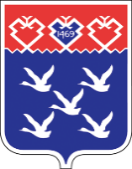 Чǎваш РеспубликиШупашкар хулиндепутатсен ПухăвĕЙЫШĂНУ№п/пПорядковый номер, дата заседания№НПАНаименование решенияПримечание5-ое очередное заседание ЧГСДот 23.03.2021от 25.03.2021157О результатах деятельности главы города Чебоксары – председателя Чебоксарского городского Собрания депутатов за 2020 год и задачах на 2021 год5-ое очередное заседание ЧГСДот 23.03.2021от 25.03.2021158Об итогах социально-экономического развития города Чебоксары в 2020 году и задачах на 2021 год5-ое очередное заседание ЧГСДот 23.03.2021от 25.03.2021159Об итогах деятельности Управления Министерства внутренних дел          Российской Федерации по городу Чебоксары за 2020 год5-ое очередное заседание ЧГСДот 23.03.2021от 25.03.2021160Об отчете о выполнении Прогнозного плана (программы) приватизации муниципального имущества города Чебоксары на 2020 год5-ое очередное заседание ЧГСДот 23.03.2021от 25.03.2021161Об отчете о деятельности контрольного органа города Чебоксары – контрольно-счетной палаты за 2020 год5-ое очередное заседание ЧГСДот 23.03.2021от 25.03.2021162О внесении изменений в Устав муниципального образования города Чебоксары – столицы Чувашской Республики5-ое очередное заседание ЧГСДот 23.03.2021от 25.03.2021163О внесении изменений в бюджет муниципального образования города Чебоксары – столицы Чувашской Республики на 2021 год и на плановый период 2022 и 2023 годов, утвержденный решением Чебоксарского городского Собрания депутатов от 24 декабря 2020 года № 935-ое очередное заседание ЧГСДот 23.03.2021от 25.03.2021164О внесении изменений в Правила землепользования и застройки Чебоксарского городского округа, разработанные АО «РосНИПИУрбанистики» в 2015 году, утвержденные решением Чебоксарского городского Собрания депутатов от 3 марта 2016 года № 1875-ое очередное заседание ЧГСДот 23.03.2021от 25.03.2021165О внесении изменений в Правила благоустройства территории города Чебоксары, утвержденные решением Чебоксарского городского Собрания депутатов от 28 ноября 2017 года   № 10065-ое очередное заседание ЧГСДот 23.03.2021от 25.03.2021166О   внесении   изменений в Прогнозный план (программу) приватизации муниципального имущества города             Чебоксары на 2021 год, утвержденный решением Чебоксарского городского           Собрания депутатов от 24 ноября 2020 года № 725-ое очередное заседание ЧГСДот 23.03.2021от 25.03.2021167О внесении изменений в Положение о порядке принятия решений о создании, реорганизации и ликвидации муниципальных унитарных предприятий города Чебоксары, утвержденное решением Чебоксарского городского Собрания депутатов от 25 ноября 2010 года № 405-ое очередное заседание ЧГСДот 23.03.2021от 25.03.2021168Об утверждении Порядка предоставления рассрочки платежа по договорам купли-продажи земельных участков, находящихся в муниципальной собственности города Чебоксары, а также земельных участков, государственная собственность на которые не разграничена, собственникам зданий, сооружений либо помещений в них, расположенных на таких земельных участках5-ое очередное заседание ЧГСДот 23.03.2021от 25.03.2021169О внесении изменений в Схему размещения рекламных конструкций на территории Чебоксарского городского округа, утвержденную решением Чебоксарского городского Собрания депутатов от 6 марта 2014 года № 13375-ое очередное заседание ЧГСДот 23.03.2021от 25.03.2021170О внесении изменения в Положение об исполнительно-распорядительном органе города Чебоксары – администрации города Чебоксары, утвержденное решением Чебоксарского городского Собрания депутатов от 23 декабря 2014 года                     № 17885-ое очередное заседание ЧГСДот 23.03.2021от 25.03.2021171О внесении изменений в Положение о муниципальной службе муниципального образования города Чебоксары – столицы Чувашской Республики, утвержденное решением Чебоксарского городского Собрания депутатов от 17 апреля 2008 года № 9645-ое очередное заседание ЧГСДот 23.03.2021от 25.03.2021172О внесении изменений в Положение о проведении конкурса на замещение вакантной должности муниципальной службы в органах местного самоуправления города Чебоксары, утвержденное решением Чебоксарского городского Собрания депутатов от 27 октября 2015 года № 495-ое очередное заседание ЧГСДот 23.03.2021от 25.03.2021173О внесении изменений в Положение об Общественном совете муниципального образования города Чебоксары, утвержденное решением Чебоксарского городского Собрания депутатов от 28 ноября 2017 года № 10105-ое очередное заседание ЧГСДот 23.03.2021от 25.03.2021174О внесении изменений в решение Чебоксарского городского Собрания депутатов от 22 декабря 2011 года № 428 «О перечне услуг, которые являются необходимыми и обязательными для предоставления муниципальных услуг органами местного самоуправления города Чебоксары и предоставляются организациями, участвующими 
в предоставлении муниципальных услуг, 
а также о порядке определения размера платы за их оказание»5-ое очередное заседание ЧГСДот 23.03.2021от 25.03.2021175О внесении изменений в решение Чебоксарского городского Собрания депутатов от 22 декабря 2016 года № 588 «О Положении о Совете по противодействию коррупции при главе города Чебоксары»5-ое очередное заседание ЧГСДот 23.03.2021от 25.03.2021176О внесении изменений в Схему размещения нестационарных торговых объектов на территории города Чебоксары, утвержденную решением Чебоксарского городского Собрания депутатов от 25 декабря 2018 года № 15165-ое очередное заседание ЧГСДот 23.03.2021от 25.03.2021177О внесении изменений в Положение «О порядке организации и проведения публичных слушаний в городе Чебоксары», утвержденное решением Чебоксарского городского Собрания депутатов от 24 декабря 2009 года № 15285-ое очередное заседание ЧГСДот 23.03.2021от 25.03.2021178О внесении изменения в решение Чебоксарского городского Собрания депутатов от 14 марта 2019 года № 1571 «О Положении о комиссии по соблюдению требований к служебному поведению лиц, замещающих муниципальные должности, и муниципальных служащих, осуществляющих полномочия представителя нанимателя (работодателя), и урегулированию конфликта интересов в органах местного самоуправления города Чебоксары»5-ое очередное заседание ЧГСДот 23.03.2021от 25.03.2021179О внесении изменений в   Положение о территориальном общественном самоуправлении в городе Чебоксары и его примерном уставе, утвержденное решением Чебоксарского городского Собрания депутатов от 17 ноября 2006 года № 4075-ое очередное заседание ЧГСДот 23.03.2021от 25.03.2021180О внесении изменений в Положение о Президиуме Чебоксарского городского Собрания депутатов, утвержденное решением Чебоксарского городского Собрания депутатов Чувашской Республики от                              14 апреля 2011 года № 1555-ое очередное заседание ЧГСДот 23.03.2021от 25.03.2021181О внесении изменения в составы постоянных комиссий Чебоксарского городского Собрания депутатов седьмого созыва, утвержденные решением Чебоксарского городского Собрания депутатов от 12 октября 2020 года № 115-ое очередное заседание ЧГСДот 23.03.2021от 25.03.2021182Об утверждении Порядка выдвижения, внесения, обсуждения, рассмотрения инициативных проектов, а также проведения их конкурсного отбора, порядка расчета и возврата сумм инициативных платежей на территории муниципального образования города Чебоксары – столицы Чувашской Республики5-ое очередное заседание ЧГСДот 23.03.2021от 25.03.2021183Об утверждении Порядка определения территории, части территории муниципального образования города Чебоксары – столицы Чувашской Республики, предназначенной для реализации инициативных проектов5-ое очередное заседание ЧГСДот 23.03.2021от 25.03.2021184Об административных комиссиях5-ое очередное заседание ЧГСДот 23.03.2021от 25.03.2021185О внесении изменений в решение Чебоксарского городского Собрания депутатов от 21 декабря 2007 года   № 868 «О периодическом печатном издании «Вестник органов местного самоуправления города Чебоксары»6-ое внеочередное заседание ЧГСДот 27.04.2021248О внесении изменений в Правила землепользования и застройки Чебоксарского городского округа, разработанные АО «РосНИПИУрбанистики» в 2015 году, утвержденные решением Чебоксарского городского Собрания депутатов от 3 марта 2016 года № 1876-ое внеочередное заседание ЧГСДот 27.04.2021249О внесении изменений в составы постоянных комиссий Чебоксарского городского Собрания депутатов седьмого созыва, утвержденные решением Чебоксарского городского Собрания депутатов от 12 октября 2020 года № 116-ое внеочередное заседание ЧГСДот 27.04.2021250О досрочном прекращении полномочий депутата Чебоксарского городского Собрания депутатов седьмого созыва Радина Владимира Анатольевича6-ое внеочередное заседание ЧГСДот 27.04.2021251О применении меры ответственности в отношении депутата Чебоксарского городского Собрания депутатов седьмого созыва Абызова Ильдара Нурахметовича6-ое внеочередное заседание ЧГСДот 27.04.2021252О применении меры ответственности в отношении депутата Чебоксарского городского Собрания депутатов седьмого созыва Алексеевой Ирины Александровны6-ое внеочередное заседание ЧГСДот 27.04.2021253О применении меры ответственности в отношении депутата Чебоксарского городского Собрания депутатов седьмого созыва Антонова Сергея Григорьевича6-ое внеочередное заседание ЧГСДот 27.04.2021254О применении меры ответственности в отношении депутата Чебоксарского городского Собрания депутатов седьмого созыва Горбунова Виктора Александровича6-ое внеочередное заседание ЧГСДот 27.04.2021255О применении меры ответственности в отношении депутата Чебоксарского городского Собрания депутатов седьмого созыва Горбунова Евгения Владиславовича6-ое внеочередное заседание ЧГСДот 27.04.2021256О применении меры ответственности в отношении депутата Чебоксарского городского Собрания депутатов седьмого созыва Гордеева Валентина Владимировича6-ое внеочередное заседание ЧГСДот 27.04.2021257О применении меры ответственности в отношении депутата Чебоксарского городского Собрания депутатов седьмого созыва Гребенкина Максима Николаевича6-ое внеочередное заседание ЧГСДот 27.04.2021258О применении меры ответственности в отношении депутата Чебоксарского городского Собрания депутатов седьмого созыва Ерощенко Сергея Евгеньевича6-ое внеочередное заседание ЧГСДот 27.04.2021259О применении меры ответственности в отношении депутата Чебоксарского городского Собрания депутатов седьмого созыва Игумнова Дмитрия Анатольевича6-ое внеочередное заседание ЧГСДот 27.04.2021260О применении меры ответственности в отношении депутата Чебоксарского городского Собрания депутатов седьмого созыва Кадышева Евгения Николаевича6-ое внеочередное заседание ЧГСДот 27.04.2021261О применении меры ответственности в отношении депутата Чебоксарского городского Собрания депутатов седьмого созыва Карпова Владимира Аркадьевича6-ое внеочередное заседание ЧГСДот 27.04.2021262О применении меры ответственности в отношении депутата Чебоксарского городского Собрания депутатов седьмого созыва Лясиной Светланы Ивановны6-ое внеочередное заседание ЧГСДот 27.04.2021263О применении меры ответственности в отношении депутата Чебоксарского городского Собрания депутатов седьмого созыва Мамиконяна Размика Самвеловича6-ое внеочередное заседание ЧГСДот 27.04.2021264О применении меры ответственности в отношении депутата Чебоксарского городского Собрания депутатов седьмого созыва Муравьева Сергея Ивановича6-ое внеочередное заседание ЧГСДот 27.04.2021265О применении меры ответственности в отношении депутата Чебоксарского городского Собрания депутатов седьмого созыва Нестеровой Елены Леонидовны6-ое внеочередное заседание ЧГСДот 27.04.2021266О применении меры ответственности в отношении депутата Чебоксарского городского Собрания депутатов седьмого созыва Николаева Геннадия Григорьевича6-ое внеочередное заседание ЧГСДот 27.04.2021267О применении меры ответственности в отношении депутата Чебоксарского городского Собрания депутатов седьмого созыва Павлова Анатолия Леонидовича6-ое внеочередное заседание ЧГСДот 27.04.2021268О применении меры ответственности в отношении депутата Чебоксарского городского Собрания депутатов седьмого созыва Петрова Эдуарда Геннадьевича6-ое внеочередное заседание ЧГСДот 27.04.2021269О применении меры ответственности в отношении депутата Чебоксарского городского Собрания депутатов седьмого созыва Пивоварова Алексея Ивановича6-ое внеочередное заседание ЧГСДот 27.04.2021270О применении меры ответственности в отношении депутата Чебоксарского городского Собрания депутатов седьмого созыва Скворцова Олега Веняминовича6-ое внеочередное заседание ЧГСДот 27.04.2021271О применении меры ответственности в отношении депутата Чебоксарского городского Собрания депутатов седьмого созыва Степанова Николая Алексеевича6-ое внеочередное заседание ЧГСДот 27.04.2021272О применении меры ответственности в отношении депутата Чебоксарского городского Собрания депутатов седьмого созыва Степанова Федора Михайловича6-ое внеочередное заседание ЧГСДот 27.04.2021273О применении меры ответственности в отношении депутата Чебоксарского городского Собрания депутатов седьмого созыва Фёдорова Андрея Михайловича6-ое внеочередное заседание ЧГСДот 27.04.2021274О применении меры ответственности в отношении депутата Чебоксарского городского Собрания депутатов седьмого созыва Чумракова Ивана Геннадьевича6-ое внеочередное заседание ЧГСДот 27.04.2021275О применении меры ответственности в отношении депутата Чебоксарского городского Собрания депутатов седьмого созыва Ямангеева Владимира Владиславович7-е очередное заседание ЧГСДот 18.05.2021301Об исполнении бюджета муниципального образования города Чебоксары – столицы Чувашской Республики за 2020 год7-е очередное заседание ЧГСДот 18.05.2021302О внесении изменений в Положение о вопросах налогового регулирования в городе Чебоксары, отнесенных законодательством Российской Федерации о налогах и сборах к ведению органов местного самоуправления, утвержденное решением Чебоксарского городского Собрания депутатов от 10 июня 2004 года № 12877-е очередное заседание ЧГСДот 18.05.2021303О внесении изменений в Правила землепользования и застройки Чебоксарского городского округа, разработанные АО «РосНИПИУрбанистики» в 2015 году, утвержденные решением Чебоксарского городского Собрания депутатов от 3 марта 2016 года № 1877-е очередное заседание ЧГСДот 18.05.2021304О внесении изменений в Правила благоустройства территории города Чебоксары, утвержденные решением Чебоксарского городского Собрания депутатов от 28 ноября 2017 года № 10067-е очередное заседание ЧГСДот 18.05.2021305О признании утратившим силу решения Чебоксарского городского Собрания депутатов от 19 апреля 2012 года № 545 «О Положении о порядке аренды движимого имущества муниципальной собственности города Чебоксары»7-е очередное заседание ЧГСДот 18.05.2021306О внесении изменений в Порядок принятия решений об условиях приватизации муниципального имущества города Чебоксары, утвержденный решением Чебоксарского городского Собрания депутатов от 3 ноября 2020 года № 497-е очередное заседание ЧГСДот 18.05.2021307О внесении изменений в Схему             размещения нестационарных торговых объектов на территории города Чебоксары, утвержденную решением     Чебоксарского городского Собрания      депутатов от 25 декабря 2018 года № 15167-е очередное заседание ЧГСДот 18.05.2021308О внесении изменений в составы постоянных комиссий Чебоксарского городского Собрания депутатов седьмого созыва, утвержденные решением Чебоксарского городского Собрания депутатов от 12 октября 2020 года № 118-ое внеочередное заседание ЧГСДот 08.06.2021323О внесении изменений в Правила землепользования и застройки Чебоксарского городского округа, разработанные АО «РосНИПИУрбанистики» в 2015 году, утвержденные решением Чебоксарского городского Собрания депутатов от 3 марта 2016 года № 1878-ое внеочередное заседание ЧГСДот 08.06.2021324О внесении изменения в Схему размещения нестационарных торговых объектов на территории города Чебоксары, утвержденную решением     Чебоксарского городского Собрания      депутатов от 25 декабря 2018 года № 15168-ое внеочередное заседание ЧГСДот 08.06.2021325О внесении изменений в Положение об организации регулярных перевозок пассажиров и багажа автомобильным транспортом и городским наземным электрическим транспортом на территории муниципального образования города Чебоксары, утвержденное решением Чебоксарского городского Собрания депутатов от 22 сентября 2016 года № 4468-ое внеочередное заседание ЧГСДот 08.06.2021326О внесении изменений в Положение о муниципальной службе муниципального образования города Чебоксары – столицы Чувашской Республики, утвержденное решением Чебоксарского городского Собрания депутатов от 17 апреля 2008 года № 9648-ое внеочередное заседание ЧГСДот 08.06.2021327О внесении изменений в Положение о проведении конкурса на замещение вакантной должности муниципальной службы в органах местного самоуправления города Чебоксары, утвержденное решением Чебоксарского городского Собрания депутатов от 27 октября 2015 года № 498-ое внеочередное заседание ЧГСДот 08.06.2021328Об утверждении Положения о порядке организации и проведения приемов официальных лиц и официальных делегаций в городском округе –муниципальном образовании город Чебоксары – столицы Чувашской Республики8-ое внеочередное заседание ЧГСДот 08.06.2021329О составе Общественного совета муниципального образования города Чебоксары8-ое внеочередное заседание ЧГСДот 08.06.2021330О внесении изменений в решение Чебоксарского городского Собрания депутатов от 25 марта 2021 года № 184 «Об административных комиссиях»8-ое внеочередное заседание ЧГСДот 08.06.2021331О внесении изменений в Положение об административных комиссиях, утвержденное решением Чебоксарского городского Собрания депутатов Чувашской Республики от 22 февраля 2011 года № 1029-ое очередное заседание ЧГСД от 10.08.2021405О внесении изменений в Правила землепользования и застройки Чебоксарского городского округа, разработанные АО «РосНИПИУрбанистики» в 2015 году, утвержденные решением Чебоксарского городского Собрания депутатов от 3 марта 2016 года № 1879-ое очередное заседание ЧГСД от 10.08.2021406О внесении изменений в Положение о порядке перечисления муниципальными унитарными предприятиями в бюджет города Чебоксары части прибыли, остающейся после уплаты налогов и иных обязательных платежей, утвержденное решением Чебоксарского городского Собрания депутатов Чувашской Республики от 6 марта 2008 года № 9169-ое очередное заседание ЧГСД от 10.08.2021407О внесении изменения в Схему             размещения нестационарных торговых объектов на территории города Чебоксары, утвержденную решением     Чебоксарского городского Собрания      депутатов от 25 декабря 2018 года № 15169-ое очередное заседание ЧГСД от 10.08.2021408О внесении изменения в Перечень услуг, которые являются необходимыми и обязательными для предоставления муниципальных услуг органами местного самоуправления города Чебоксары и предоставляются организациями, участвующими в предоставлении муниципальных услуг, утвержденный решением Чебоксарского городского Собрания депутатов от 22 декабря 2011 года № 4289-ое очередное заседание ЧГСД от 10.08.2021409О внесении изменения в Порядок размещения сведений о доходах, расходах, об имуществе и обязательствах имущественного характера лиц, замещающих муниципальные должности, должности муниципальной службы органов местного самоуправления города Чебоксары и членов их семей на официальном сайте города Чебоксары в информационно-телекоммуникационной сети «Интернет» и предоставления этих сведений средствам массовой информации для опубликования, утвержденный решением Чебоксарского городского Собрания депутатов от 17 сентября 2015 года № 21539-ое очередное заседание ЧГСД от 10.08.2021410О внесении изменений в Положение о порядке сообщения лицами, замещающими муниципальные должности муниципального образования города Чебоксары, и муниципальными служащими органов местного самоуправления города Чебоксары о получении подарка в связи с протокольными мероприятиями, служебными командировками и другими официальными мероприятиями, участие в которых связано с исполнением ими служебных (должностных) обязанностей, сдачи и оценки подарка, реализации (выкупа) и зачисления средств, вырученных от его реализации, утвержденное решением Чебоксарского городского Собрания депутатов от 23 апреля 2015 года № 19279-ое очередное заседание ЧГСД от 10.08.2021411О внесении изменений в решение Чебоксарского городского Собрания депутатов от 21 ноября 2013 года № 1203 «О Положении об управлении образования администрации города Чебоксары»9-ое очередное заседание ЧГСД от 10.08.2021412О внесении изменений в Положение об управлении культуры и развития туризма администрации города Чебоксары, утвержденное решением Чебоксарского городского Собрания депутатов от 19 апреля 2012 года № 5429-ое очередное заседание ЧГСД от 10.08.2021413О внесении изменения в Положение об администрациях Ленинского, Калининского, Московского районов города Чебоксары, утвержденное решением Чебоксарского городского Собрания депутатов от 3 марта 2016 года № 1889-ое очередное заседание ЧГСД от 10.08.2021414О законодательной инициативе Чебоксарского городского Собрания депутатов по внесению в Государственный Совет Чувашской Республики проекта закона Чувашской Республики «О внесении изменений в Закон Чувашской Республики «Об административных правонарушениях в Чувашской Республике»9-ое очередное заседание ЧГСД от 10.08.2021415О председателе постоянной комиссии Чебоксарского городского Собрания депутатов по городскому хозяйству9-ое очередное заседание ЧГСД от 10.08.2021416О внесении изменения в составы постоянных комиссий Чебоксарского городского Собрания депутатов седьмого созыва, утвержденные решением Чебоксарского городского Собрания депутатов от 12 октября 2020 года № 119-ое очередное заседание ЧГСД от 10.08.2021417О присвоении звания «Почетный гражданин города Чебоксары» Федорову Г.С.9-ое очередное заседание ЧГСД от 10.08.2021418О присвоении звания «Почетный гражданин города Чебоксары» Полбенниковой И.И.10-е внеочередное заседание ЧГСД от 09.09.2021453О внесении изменений в бюджет муниципального образования города Чебоксары – столицы Чувашской Республики на 2021 год и на плановый период 2022 и 2023 годов, утвержденный решением Чебоксарского городского Собрания депутатов от 24 декабря 2020 года № 9310-е внеочередное заседание ЧГСД от 09.09.2021454О внесении изменений в Порядок проведения конкурса на замещение должности главы администрации города Чебоксары, утвержденный решением Чебоксарского городского Собрания депутатов от 14 августа 2018 года № 132910-е внеочередное заседание ЧГСД от 09.09.2021455О внесении изменения в решение Чебоксарского городского Собрания депутатов от 8 октября 2020 года № 8 «О Президиуме Чебоксарского городского Собрания депутатов седьмого созыва»10-е внеочередное заседание ЧГСД от 09.09.2021456О внесении изменения в составы постоянных комиссий Чебоксарского городского Собрания депутатов седьмого созыва, утвержденные решением Чебоксарского городского Собрания депутатов от 12 октября 2020 года № 1111-ое внеочередное заседание ЧГСД от 30.09.2021484О досрочном прекращении полномочий депутата Чебоксарского городского Собрания депутатов седьмого созыва Алексеевой И.А.11-ое внеочередное заседание ЧГСД от 30.09.2021485О досрочном прекращении полномочий депутата Чебоксарского городского Собрания депутатов седьмого созыва Владимирова Н.Н.11-ое внеочередное заседание ЧГСД от 30.09.2021486О досрочном прекращении полномочий депутата Чебоксарского городского Собрания депутатов седьмого созыва Горбунова В.А.11-ое внеочередное заседание ЧГСД от 30.09.2021487О досрочном прекращении полномочий депутата Чебоксарского городского Собрания депутатов седьмого созыва Ерощенко С.Е.11-ое внеочередное заседание ЧГСД от 30.09.2021488О досрочном прекращении полномочий депутата Чебоксарского городского Собрания депутатов седьмого созыва Лидермана В.В.11-ое внеочередное заседание ЧГСД от 30.09.2021489О досрочном прекращении полномочий депутата Чебоксарского городского Собрания депутатов седьмого созыва Степанова Н.А.11-ое внеочередное заседание ЧГСД от 30.09.2021490О досрочном прекращении полномочий депутата Чебоксарского городского Собрания депутатов седьмого созыва Шурчанова А.В.11-ое внеочередное заседание ЧГСД от 30.09.2021491О досрочном прекращении полномочий главы администрации города Чебоксары Ладыкова Алексея Олеговича в связи с отставкой по собственному желанию12-ое очередное заседание ЧГСД  от 19.10.2021504О внесении изменений в Устав муниципального образования города Чебоксары – столицы Чувашской Республики12-ое очередное заседание ЧГСД  от 19.10.2021505О внесении изменений в Правила землепользования и застройки Чебоксарского городского округа, разработанные АО «РосНИПИУрбанистики» в 2015 году, утвержденные решением Чебоксарского городского Собрания депутатов от 3 марта 2016 года № 18712-ое очередное заседание ЧГСД  от 19.10.2021506О внесении изменений в Положение «О порядке организации и проведения публичных слушаний в городе Чебоксары», утвержденное решением Чебоксарского городского Собрания депутатов от 24 декабря 2009 года № 152812-ое очередное заседание ЧГСД  от 19.10.2021507О внесении изменения в Положение о порядке безвозмездного принятия имущества в муниципальную собственность города Чебоксары, утвержденное решением Чебоксарского городского Собрания депутатов от 20 августа 2019 года             № 180212-ое очередное заседание ЧГСД  от 19.10.2021508О внесении изменений в Порядок выдвижения, внесения, обсуждения, рассмотрения инициативных проектов, а также проведения их конкурсного отбора, порядка расчета и возврата сумм инициативных платежей на территории муниципального образования города Чебоксары – столицы Чувашской Республики, утвержденный решением Чебоксарского городского Собрания депутатов от 25 марта 2021 года №18212-ое очередное заседание ЧГСД  от 19.10.2021509О внесении изменений в Схему размещения рекламных конструкций на территории Чебоксарского городского округа, утвержденную решением Чебоксарского городского Собрания депутатов от 6 марта 2014 года № 133712-ое очередное заседание ЧГСД  от 19.10.2021510О внесении изменения в Положение о помощнике депутата Чебоксарского городского Собрания депутатов, утвержденное решением Чебоксарского городского Собрания депутатов от 11 июля 2006 года № 26312-ое очередное заседание ЧГСД  от 19.10.2021511О внесении изменений в «Список председателей городской административной комиссии и административных комиссий администраций Калининского, Ленинского и Московского районов города Чебоксары», утвержденный решением Чебоксарского городского Собрания депутатов от 25 марта 2021 года № 184 «Об административных комиссиях»12-ое очередное заседание ЧГСД  от 19.10.2021512О признании утратившим силу решения Чебоксарского городского Собрания депутатов от 26 июня 2020 года № 2161 «Об утверждении Порядка осуществления муниципального контроля в области торговой деятельности на территории муниципального образования города Чебоксары – столицы Чувашской Республики»12-ое очередное заседание ЧГСД  от 19.10.2021513О внесении изменения в Положение об Общественном совете муниципального образования города Чебоксары, утвержденное решением Чебоксарского городского Собрания депутатов от 28 ноября 2017 года № 101012-ое очередное заседание ЧГСД  от 19.10.2021514О внесении изменений в состав Общественного совета муниципального образования города Чебоксары, утвержденный решением Чебоксарского городского Собрания депутатов от                8 июня 2021 года № 32912-ое очередное заседание ЧГСД  от 19.10.2021515О внесении изменений в решение Чебоксарского городского Собрания депутатов от 8 октября 2020 года № 1 «О постоянно действующем секретариате Чебоксарского городского Собрания депутатов седьмого созыва»12-ое очередное заседание ЧГСД  от 19.10.2021516О внесении изменения в решение Чебоксарского городского Собрания депутатов от 8 октября 2020 года № 7 «О председателях постоянных комиссий Чебоксарского городского Собрания депутатов седьмого созыва»12-ое очередное заседание ЧГСД  от 19.10.2021517О внесении изменений в решение Чебоксарского городского Собрания депутатов от 8 октября 2020 года № 6 «О заместителях главы города Чебоксары –председателя Чебоксарского городского Собрания депутатов седьмого созыва, председателях постоянных комиссий»12-ое очередное заседание ЧГСД  от 19.10.2021518О внесении изменений в решение Чебоксарского городского Собрания депутатов от 8 октября 2020 года № 8 «О Президиуме Чебоксарского городского Собрания депутатов седьмого созыва»12-ое очередное заседание ЧГСД  от 19.10.2021519О внесении изменения в решение Чебоксарского городского Собрания депутатов от 14 марта 2019 года № 1571 «О Положении о комиссии по соблюдению требований к служебному поведению лиц, замещающих муниципальные должности, и муниципальных служащих, осуществляющих полномочия представителя нанимателя (работодателя), и урегулированию конфликта интересов в органах местного самоуправления города Чебоксары»12-ое очередное заседание ЧГСД  от 19.10.2021520О досрочном прекращении полномочий депутата Чебоксарского городского Собрания депутатов седьмого созыва Горбунова Е.В.12-ое очередное заседание ЧГСД  от 19.10.2021521О внесении изменений в составы постоянных комиссий Чебоксарского городского Собрания депутатов седьмого созыва, утвержденные решением Чебоксарского городского Собрания депутатов от 12 октября 2020 года № 1112-ое очередное заседание ЧГСД  от 19.10.2021522О внесении изменения в состав Совета старейшин при Чебоксарском городском Собрании депутатов седьмого созыва, утвержденный решением Чебоксарского городского Собрания депутатов от 24 декабря 2020 года № 101  12-ое очередное заседание ЧГСД  от 19.10.2021523О проведении конкурса на замещение должности главы администрации города Чебоксары13-ое внеочередное заседание ЧГСД от 25.11.2021549О назначении главы администрации13-ое внеочередное заседание ЧГСД от 25.11.2021550О внесении изменений в бюджет муниципального образования города Чебоксары – столицы Чувашской Республики на 2021 год и на плановый период 2022 и 2023 годов, утвержденный решением Чебоксарского городского Собрания депутатов от 24 декабря 2020 года № 9313-ое внеочередное заседание ЧГСД от 25.11.2021551О внесении изменений в Положение о бюджетных правоотношениях в муниципальном образовании городе Чебоксары, утвержденное решением Чебоксарского городского Собрания депутатов от 22 мая 2008 года № 101113-ое внеочередное заседание ЧГСД от 25.11.2021552О согласовании частичной замены дотации на выравнивание бюджетной обеспеченности города Чебоксары дополнительным нормативом отчислений от налога на доходы физических лиц13-ое внеочередное заседание ЧГСД от 25.11.2021553О внесении изменений в Положение о Чебоксарском городском комитете по управлению имуществом администрации города Чебоксары, утвержденное решением Чебоксарского городского Собрания депутатов от 6 марта 2012 года                     № 50213-ое внеочередное заседание ЧГСД от 25.11.2021554О внесении изменений в Положение «Об управлении архитектуры и градостроительства администрации города Чебоксары», утвержденное решением Чебоксарского городского Собрания депутатов от 22 октября 2019 года № 189613-ое внеочередное заседание ЧГСД от 25.11.2021555О внесении изменений в Положение о постоянной комиссии по вопросам градостроительства, землеустройства и развития территории города, утвержденное решением Чебоксарского городского Собрания депутатов от 24 декабря 2020 года № 10013-ое внеочередное заседание ЧГСД от 25.11.2021556О внесении изменений в составы постоянных комиссий Чебоксарского городского Собрания депутатов седьмого созыва, утвержденные решением Чебоксарского городского Собрания депутатов от 12 октября 2020 года № 1114-ое очередное заседание ЧГСД от 23.12.2021579О внесении изменений в бюджет муниципального образования города Чебоксары – столицы Чувашской Республики на 2021 год и на плановый период 2022 и 2023 годов, утвержденный решением Чебоксарского городского Собрания депутатов от 24 декабря 2020 года № 9314-ое очередное заседание ЧГСД от 23.12.2021580О бюджете муниципального образования города Чебоксары – столицы Чувашской Республики на 2022 год и на плановый период 2023 и 2024 годов14-ое очередное заседание ЧГСД от 23.12.2021581О Прогнозном плане (программе) приватизации муниципального имущества города Чебоксары на 2022 год14-ое очередное заседание ЧГСД от 23.12.2021582О внесении изменений в Правила землепользования и застройки Чебоксарского городского округа, разработанные АО «РосНИПИУрбанистики» в 2015 году, утвержденные решением Чебоксарского городского Собрания депутатов от 3 марта 2016 года № 18714-ое очередное заседание ЧГСД от 23.12.2021583О Соглашении о передаче Контрольно-счетной палате Чувашской Республики полномочий по осуществлению внешнего муниципального финансового контроля в муниципальном образовании город Чебоксары14-ое очередное заседание ЧГСД от 23.12.2021584Об утверждении Положения о муниципальном жилищном контроле14-ое очередное заседание ЧГСД от 23.12.2021585Об утверждении Положения о муниципальном земельном контроле14-ое очередное заседание ЧГСД от 23.12.2021586Об утверждении Положения о муниципальном контроле на автомобильном транспорте, городском наземном электрическом транспорте и в дорожном хозяйстве14-ое очередное заседание ЧГСД от 23.12.2021587Об утверждении Положения о муниципальном контроле в сфере благоустройства на территории города Чебоксары14-ое очередное заседание ЧГСД от 23.12.2021588О внесении изменений в Положение о порядке назначения пенсии за выслугу лет муниципальным служащим и доплаты к пенсии, устанавливаемой лицам, замещавшим на постоянной основе муниципальные должности в органах местного самоуправления города Чебоксары, утвержденное решением Чебоксарского городского Собрания депутатов от 14 августа 2018 года № 132814-ое очередное заседание ЧГСД от 23.12.2021589О внесении изменений в решение Чебоксарского городского Собрания депутатов от 14 августа 2018 года № 1330 «Об оценке регулирующего воздействия проектов муниципальных нормативных правовых актов и экспертизе муниципальных нормативных правовых актов городского округа «город Чебоксары», затрагивающих вопросы осуществления предпринимательской и инвестиционной деятельности»14-ое очередное заседание ЧГСД от 23.12.2021590О внесении изменений в некоторые решения Чебоксарского городского Собрания депутатов14-ое очередное заседание ЧГСД от 23.12.2021591О внесении изменений в Положение о порядке подготовки решений Чебоксарского городского Собрания депутатов, утвержденное решением Чебоксарского городского Собрания депутатов от 17 марта 2006 года № 14514-ое очередное заседание ЧГСД от 23.12.2021592О внесении изменений в решение Чебоксарского городского Собрания депутатов от 11 июля 2006 года № 263 «О Положении о помощнике депутата Чебоксарского городского Собрания депутатов»14-ое очередное заседание ЧГСД от 23.12.2021593О внесении изменений в Положение об управлении физической культуры и спорта администрации города Чебоксары Чувашской Республики, утвержденное решением Чебоксарского городского Собрания депутатов от 14 июня 2012 года № 62814-ое очередное заседание ЧГСД от 23.12.2021594О внесении изменений в Порядок взаимодействия заказчиков с уполномоченным учреждением на определение поставщиков (подрядчиков, исполнителей) при осуществлении закупок товаров, работ, услуг, утвержденный решением Чебоксарского городского Собрания депутатов              от 17 апреля 2014 года № 140314-ое очередное заседание ЧГСД от 23.12.2021595О внесении изменений в Схему размещения нестационарных торговых объектов на территории города Чебоксары, утвержденную решением Чебоксарского городского Собрания депутатов от 25 декабря 2018 года № 151614-ое очередное заседание ЧГСД от 23.12.2021596О внесении изменений в Схему размещения рекламных конструкций на территории Чебоксарского городского округа, утвержденную решением Чебоксарского городского Собрания депутатов от 6 марта 2014 года № 133714-ое очередное заседание ЧГСД от 23.12.2021597О внесении изменений в Перечень услуг, которые являются необходимыми и обязательными для предоставления муниципальных услуг органами местного самоуправления города Чебоксары и предоставляются организациями, участвующими в предоставлении муниципальных услуг, утвержденный решением Чебоксарского городского Собрания депутатов от 22 декабря 2011 года № 42814-ое очередное заседание ЧГСД от 23.12.2021598О внесении изменения в структуру Чебоксарского городского Собрания депутатов седьмого созыва, утвержденную решением Чебоксарского городского Собрания депутатов от 8 октября 2020 года № 514-ое очередное заседание ЧГСД от 23.12.2021599О внесении изменений в составы постоянных комиссий Чебоксарского городского Собрания депутатов седьмого созыва, утвержденные решением Чебоксарского городского Собрания депутатов от 12 октября 2020 года № 1114-ое очередное заседание ЧГСД от 23.12.2021600О признании утратившим силу решения Чебоксарского городского Собрания депутатов от 17 декабря 2002 года № 841 «Об утверждении Положения о порядке перевода общежитий в разряд жилых домов»14-ое очередное заседание ЧГСД от 23.12.2021601О перспективном плане работы Чебоксарского городского Собрания депутатов на 2022 год№ п/пФ.И.О. депутатаКоличество проведенных приемовКоличество принятых гражданКоличество положительно решенных вопросовКоличество вопросов, стоящих на контролеОсновные вопросы (проблемы) задаваемые гражданамиАбызов Ильдар Нурахметович541311292вопросы ЖКХ-51,вопросы ремонта дорог – 17,вопросы ремонта подъездов – 9,вопросы вакцинации – 37, разное – 17Антонов Сергей Григорьевич46413110необходимость ремонта дорожного покрытия на придомовых территориях, отсутствие во многих дворах детско-спортивного оборудования или его модернизация, отсутствие достаточного количества офисов почты и Сбербанка, недостаточное количество транспорта по бульвару Миттова г. ЧебоксарыАрсентьев Дмитрий Андреевич1418104благоустройство, освещение и ремонт дворовой территории, дворовых дорог и детской площадки,капитальный ремонт общего имущества многоквартирного дома,снос металлических гаражей,устройство досуговых центров и кружков для людей пенсионного возраста,вопросы, связанные с деятельностью УК,работа транспорта в микрорайоне,юридические консультации по семейным вопросам,финансовая помощьБелов Олег Георгиевич2669555благоустройство дворовых территорий,ремонт и замена лифтов,переустройство домовой системы отопления дома 18/2 к котельной дома 18/3,сохранение зеленых насаждений по ул.                                       Б. Хмельницкого, д.80,строительство школы в мкр. Садовый,замена светильников на светодиодные,включение адресов дворовых территорий в программу «Формирование современной и городской среды», строительство тротуаров,ремонт проездовБогданов Юрий Игоревич311271013ЖКХ и Б, 23 вопроса связанные с повышением цен, пенсионного возраста, зарплатыБорисов Юрий Леонидович1627217благоустройство микрорайона Агрегатный, добавление малых архитектурных форм, уборка снега в зимний период, уборка территории от мусора, культурно развлекательный центр Мега гелакси сделать больницей или Дом культуры для населенияВарлашкин Максим Владимирович1418104благоустройство, освещение и ремонт дворовой территории, дворовых дорог и детской площадки,капитальный ремонт общего имущества многоквартирного дома,снос металлических гаражей,устройство досуговых центров и кружков для людей пенсионного возраста,вопросы, связанные с деятельностью УК,работа транспорта в микрорайоне,юридические консультации по семейным вопросам,финансовая помощьВасильева Елена Викторовна1528132благоустройство, освещение и ремонт дворовой территории, дворовых дорог и детской площадки,юридические консультации по семейным вопросам,оказание помощи многодетным семьямГордеев Валентин Владимирович1224222благоустройство дворовых территорий (детские площадки, дороги, освещение, площадки для выгула собак, озеленение),работа общественного транспорта;уборка снега в зимний, в весенне-осенний  периоды, уборка территорий от мусора,вырубка деревьев, зеленых насажденийГордеев Станислав Олегович191683плохое состояние дорог во дворах,отсутствие освещения около и внутри подъездов,устаревшие малые архитектурные формы на детских площадкахГребенкин Максим Николаевич1013122основные вопросы и пожелания по благоустройству дворовых территорий,обращения, встречи и решения вопросов по электрозарядным станциям, а также по вопросам приюта для животных без владельцев,вопросы о невыплате денежных средств и обмане (решались с юристами),просьба о возмещении денежных средств инвалиду также была решена.Григорьев Владислав Алексеевич 49972722вопросы ЖКХ, общественного пространства, строительство дороги между пос. Южный и АльгешевоЕвсюкова Наталья Юрьевна1456231благоустройство территории, прилегающей к дому,вопросы капитального ремонта,вопросы взаимодействия с управляющими компаниямиЗахаров Даниил Борисович3330жилищно-коммунальные услуги,сложная дорожная обстановка из-за сугробов,отсутствие в доступности школ и детских садов,транспортная сеть (автобусы и троллейбусы долго и редко ездят),плохое освещение во дворахИгумнов Дмитрий Анатольевич141165переселение из аварийного жилья, услуги и тарифы ЖКХ, благоустройство и порядок на городских территорияхКадышев Евгений Николаевич1224283благоустройство дворовых территорий, капитальный ремонтКарпов Владимир Аркадьевич2245184вопросы ЖКХ, благоустройства, плохого состояния дорог во дворах, оказание помощи многодетным семьямКортунов Олег Игоревич391179720вопросы ЖКХ, правил землепользования и застройки, социальные вопросы, благоустройства территорийКригер Владислав Валерьевич5356520благоустройство придомовых территорий,оказание материальной помощи для участия школьников в конкурсах (олимпиадах) различных уровней,оказание помощи многодетным семьям,юридическая помощь в составлении запросов (обращений) в различные структурыЛадилов Максимов Эдуардович22705615вопросы ЖКХ, благоустройства, социальные вопросыЛясина Светлана Ивановна2435305разноеМамиконян Размик Самвелович2280234благоустройство,ЖКХ и управляющие компании, медицина,ремонт и замена лифтов,ремонт подъездов,введение QR-кодов и вакцинацияпереход от Солнечного до Асламаса;проход от  Южного до                             ул. Пролетарской,школы и садик 14 мкр и Солнечный,детская площадка пр-т Тракторостроителей д. 70 надо огородитьМихайлов Николай Васильевич 24-2газификация Гремячевский                    д. № 46-88,уличное освещение;трудоустройство пенсионера (военного)Муравьев Сергей Иванович18675214825ЖКХ, садоводство, гор. хозяйствоНестерова Елена Леонидовна213030-благоустройство общественных территорий, ЖКХ, закрытие «разливаек», курительных магазинов, ремонт дворовых территорийНиколаев Геннадий Григорьевич3434263диагностика короновируса, помощь в получении иных медуслуг, не связанных с COVID-19,капитальный ремонт, качество услуг ЖКХ и благоустройства,вопросы правовой защиты граждан, экология, охрана природыНиконоров Дмитрий Валерьянович11840331028вопросы ЖКХ, благоустройства, социальные вопросыПавлов Анатолий Леонидович2734295вопросы ЖКХ, оформления земельных участков, нехватка мест в детских садах мкр. Новый городПавлов Валерий Аркадьевич4953481вопросы по предоставлению услуг ЖКХ, благоустройство придомовой территории и обеспечения современными МАФПетров Евгений Александрович134 (личных приемов)26 (по телефону)16014316сфера ЖКХ (повышение тарифов, комиссии при оплате, вывоз мусора, работа управляющих компаний, капремонт, уборка снега)Работа судебных приставов (несвоевременная дача ответов на заявления),по вопросам начисления пенсий.Петров Эдуард Геннадьевич2253407вопросы ЖКХ, кредиты, льготы, тяжелые жизненные ситуацииПивоваров Алексей Иванович 2326211вопросы ЖКХ, установка лежачего полицейского, спортивный инвентарь, оказание материальной помощиСапожников Алексей Юрьевич1230235кредиты, ЖКХ, тяжелые жизненные ситуации, льготыСкворцов Олег Веняминович151515-благоустройство придомовой территории, помощь малоимущим и трудным подросткамСпиридонов Андрей Анатольевич50100354ЖКХ, личные вопросы, дворовые территорииСтепанов Фёдор Михайлович731058718ЖКХ и благоустройство, пенсии и социальное обеспечение, финансирование молодежной политики, вопросы патриотического воспитания, туристическая повестка города Чебоксары, дети войны, питейные заведения, питание в общеобразовательных организациях, ограничения для бизнеса и меры поддержки от государства, освещение на улицах города, уборка снега на территории города, поддержка творческой интеллигенции, помощь многодетным семьям и отстаивание законных прав и интересов социально незащищенных категорий граждан, укрепление духовно-нравственных ценностей среди молодых семей города ЧебоксарыТерентьев Владимир Иванович2331введение QR-кодов, вывоз строительного мусора, установка лежачих полицейских, строительство школыФедоров Андрей Михайлович4850262тарифы, ЖКХ, строительство поликлиники в районе ул. Гладкова, пос. ЛапсарыЧумраков Иван Геннадьевич1629228благоустройство микрорайона Садовый (детские и подростковые площадки, дороги, добавление МАФ, освещение, озеленение)транспортное сообщение верхней и нижней Богданки в другие районы города,добавление школьных автобусов, школа (срок сдачи),в зимний период уборка от снега, в весенне-осенние периоды уборка территорий от мусора,просят почтовые и банковские отделения, (банкоматы), гипермаркетыЯмангеев Владимир Владиславович2442вопросы ЖКХ, тяжелой жизненной ситуации